Муниципальное бюджетное общеобразовательное учреждениеКаяльская средняя общеобразовательная школа(МБОУ Каяльская СОШ)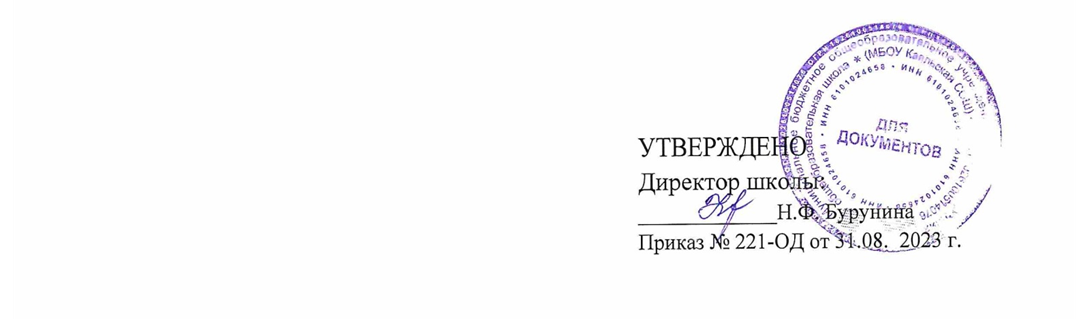 РАБОЧАЯ ПРОГРАММА ВОСПИТАНИЯ(ПОДГОТОВЛЕНА НА ОСНОВЕ ФЕДЕРАЛЬНОЙ ПРОГРАММЫ ВОСПИТАНИЯ)п. Каяльский, 2023 г.РАЗДЕЛ 1. ЦЕЛЕВОЙ.Содержание    воспитания    обучающихся в МБОУ Каяльской СОШ (далее – Школа) определяется содержанием российских базовых (гражданских, национальных) норм и ценностей, которые закреплены в Конституции Российской Федерации. Эти ценности и нормы определяют инвариантное содержание воспитания обучающихся. Вариативный компонент содержания воспитания обучающихся включает духовно-нравственные ценности культуры, традиционных религий народов России.Воспитательная деятельность в Школе планируется и осуществляется в соответствии с приоритетами государственной политики в сфере воспитания. Приоритетной задачей Российской Федерации в сфере воспитания детей является развитие высоконравственной личности, разделяющей российские традиционные духовные ценности, обладающей актуальными знаниями и умениями, способной реализовать свой потенциал в условиях современного общества, готовой к мирному созиданию и защите Родины.Цель и задачи воспитания обучающихся.		Цель воспитания:развитие личности, создание условий для самоопределения и социализации на основе социокультурных, духовно- нравственных ценностей и принятых в российском обществе правил и норм поведения в интересах человека, семьи, общества и государства;формирование у обучающихся чувства патриотизма, гражданственности, уважения к памяти защитников Отечества и подвигам Героев Отечества, закону и правопорядку, человеку труда и старшему поколению, взаимного уважения, бережного отношения к культурному наследию и традициям многонационального народа Российской Федерации, природе и окружающей среде.Задачи воспитания: 	усвоение обучающимися знаний норм, духовно-нравственных ценностей, традиций, которые выработало российское общество (социально значимых знаний); 	формирование и развитие личностных отношений к этим нормам, ценностям, традициям (их освоение, принятие);	приобретение соответствующего этим нормам, ценностям, традициям социокультурного опыта поведения, общения, межличностных и социальных отношений, применения полученных знаний;	достижение личностных результатов освоения общеобразовательных программ в соответствии с ФГОС.	Личностные результаты освоения обучающимися общеобразовательных программ включают:	осознание российской гражданской идентичности;сформированность ценностей самостоятельности и инициативы;	готовность обучающихся к саморазвитию, самостоятельности и личностному самоопределению;		наличие мотивации к целенаправленной социально значимой деятельности;	сформированность внутренней позиции личности как особого ценностного отношения к себе, окружающим людям и жизни в целом.Воспитательная деятельность в Школе планируется и осуществляется на основе аксиологического, антропологического, культурно-исторического, системно-деятельностного, личностно-ориентированного подходов и с учётом принципов воспитания: гуманистической направленности воспитания, совместной деятельности детей и взрослых, следования нравственному примеру, безопасной жизнедеятельности, инклюзивности, возрастосообразности.Направления воспитания.Программа реализуется в единстве учебной и воспитательной деятельности Школы по основным направлениям воспитания в соответствии с ФГОС и отражает готовность обучающихся руководствоваться ценностями и приобретать первоначальный опыт деятельности на их основе, в том числе в части:Гражданского воспитания, способствующего формированию российской гражданской идентичности, принадлежности к общности граждан Российской Федерации, к народу России как источнику власти в Российском государстве и субъекту тысячелетней российской государственности, уважения к правам, свободам и обязанностям гражданина России, правовой и политической культуры.Патриотического воспитания, основанного на воспитании любви к родному краю, Родине, своему народу, уважения к другим народам России; историческое просвещение, формирование российского национального исторического сознания, российской культурной идентичности.Духовно-нравственного воспитания на основе духовно-нравственной культуры народов России, традиционных религий народов России, формирование традиционных российских семейных ценностей; воспитание честности, доброты, милосердия, справедливости, дружелюбия и взаимопомощи, уважения к старшим, к памяти предков.Эстетического воспитания, способствующего формированию эстетической культуры на основе российских традиционных духовных ценностей, приобщение к лучшим образцам отечественного и мирового искусства.Физического воспитания, ориентированного на формирование культуры здорового образа жизни и эмоционального благополучия - развитие физических способностей с учетом возможностей и состояния здоровья, навыков безопасного поведения в природной и социальной среде, чрезвычайных ситуациях.Трудового воспитания, основанного на воспитании уважения к труду, трудящимся, результатам труда (своего и других людей), ориентации на трудовую деятельность, получение профессии, личностное самовыражение в продуктивном, нравственно достойном труде в российском обществе, достижение выдающихся результатов в профессиональной деятельности.Экологического воспитания, способствующего формированию экологической культуры, ответственного, бережного отношения к природе, окружающей среде на основе российских традиционных духовных ценностей, навыков охраны, защиты, восстановления природы, окружающей среды.Ценности научного познания, ориентированного на воспитание стремления к познанию себя и других людей, природы и общества, к получению знаний, качественного образования с учетом личностных интересов и общественных потребностей.Целевые ориентиры результатов воспитания.Требования к личностным результатам освоения обучающимися ООП установлены ФГОС.Целевые ориентиры определены в соответствии с инвариантным содержанием воспитания обучающихся на основе российских базовых (гражданских, конституциональных) ценностей, обеспечивают единство воспитания, воспитательного пространства.Целевые ориентиры результатов воспитания на уровне начального общего образования.Гражданско-патриотическое воспитание:	знающий и   любящий свою малую родину, свой край, имеющий   представление о Родине — России, её территории, расположении;	сознающий принадлежность к своему народу и к общности граждан России, проявляющий уважение к своему и другим народам;	понимающий свою сопричастность к прошлому, настоящему и будущему родного края, своей Родины — России, Российского государства;	понимающий значение гражданских символов (государственная символика России, своего региона), праздников, мест почитания героев и защитников Отечества, проявляющий к ним уважение;	имеющий первоначальные представления о правах и ответственности человека в обществе, гражданских правах и обязанностях;	принимающий   участие    в    жизни    класса, общеобразовательной    организации, в доступной по возрасту социально значимой деятельности.Духовно-нравственное воспитание:	уважающий духовно-нравственную культуру своей семьи, своего народа, семейные ценности с учётом национальной, религиозной принадлежности;	сознающий ценность каждой человеческой жизни, признающий индивидуальность и достоинство каждого человека;	доброжелательный, проявляющий сопереживание, готовность оказывать помощь, выражающий неприятие поведения, причиняющего физический и моральный вред другим людям, уважающий старших;	умеющий оценивать поступки с позиции их соответствия нравственным нормам, осознающий ответственность за свои поступки;	владеющий представлениями о многообразии языкового и культурного пространства России, имеющий первоначальные навыки общения с людьми разных народов, вероисповеданий;	сознающий нравственную и эстетическую ценность литературы, родного языка, русского языка, проявляющий интерес к чтению.Эстетическое воспитание:	способный воспринимать и чувствовать прекрасное в быту, природе, искусстве, творчестве людей;	проявляющий интерес и уважение к отечественной и мировой художественной культуре;	проявляющий стремление   к   самовыражению   в   разных   видах   художественной деятельности, искусстве.Физическое воспитание, формирование культуры здоровья и эмоционального благополучия:	бережно относящийся к физическому здоровью, соблюдающий основные правила здорового и безопасного для себя и других людей образа жизни, в том числе в информационной среде;	владеющий основными навыками личной и общественной гигиены, безопасного поведения в быту, природе, обществе;	ориентированный на физическое развитие с учётом возможностей здоровья, занятия физкультурой и спортом;	сознающий и принимающий свою половую принадлежность, соответствующие ей психофизические и поведенческие особенности с учётом возраста.Трудовое воспитание:	сознающий ценность труда в жизни человека, семьи, общества;	проявляющий уважение к труду, людям труда, бережное отношение к результатам труда, ответственное потребление;	проявляющий интерес к разным профессиям;	участвующий в различных	видах	доступного по	возрасту труда, трудовой деятельности.Экологическое воспитание:	понимающий ценность природы, зависимость жизни людей от природы, влияние людей на природу, окружающую среду;	проявляющий любовь и бережное отношение к природе, неприятие действий, приносящих вред природе, особенно живым существам;	выражающий готовность в своей деятельности придерживаться экологических норм.Ценности научного познания:	выражающий познавательные интересы, активность, любознательность и самостоятельность в познании, интерес и уважение к научным знаниям, науке;	обладающий первоначальными представлениями о природных и социальных объектах, многообразии объектов и явлений природы, связи живой и неживой природы, о науке, научном знании;	имеющий первоначальные навыки наблюдений, систематизации и осмысления опыта в естественнонаучной и гуманитарной областях знания.Целевые ориентиры результатов воспитания на уровне основного общего образования.Гражданское воспитание:знающий и принимающий свою российскую гражданскую принадлежность (идентичность) в поликультурном, многонациональном и многоконфессиональном российском обществе, в мировом сообществе;понимающий сопричастность к прошлому, настоящему и будущему народа России, тысячелетней истории российской государственности на основе исторического просвещения, российского национального исторического сознания;проявляющий уважение к государственным символам России, праздникам;проявляющий готовность к выполнению обязанностей гражданина России, реализации своих гражданских прав и свобод при уважении прав и свобод, законных интересов других людей;выражающий неприятие любой дискриминации граждан, проявлений экстремизма, терроризма, коррупции в обществе;принимающий участие в жизни класса, общеобразовательной организации, в том числе самоуправлении, ориентированный на участие в социально значимой деятельности.Патриотическое воспитание:сознающий свою национальную, этническую принадлежность, любящий свой народ, его традиции, культуру;проявляющий уважение к историческому и культурному наследию своего и других народов России, символам, праздникам, памятникам, традициям народов, проживающих в родной стране;проявляющий интерес к познанию родного языка, истории и культуры своего края, своего народа, других народов России;знающий и уважающий достижения нашей Родины - России в науке, искусстве, спорте, технологиях, боевые подвиги и трудовые достижения, героев и защитников Отечества в прошлом и современности;принимающий участие в мероприятиях патриотической направленности.Духовно-нравственное воспитание:знающий и уважающий духовно-нравственную культуру своего народа, ориентированный на духовные ценности и нравственные нормы народов России, российского общества в ситуациях нравственного выбора (с учетом национальной, религиозной принадлежности);выражающий готовность оценивать свое поведение и поступки, поведение и поступки других людей с позиций традиционных российских духовно-нравственных ценностей и норм с учетом осознания последствий поступков;выражающий неприятие антигуманных и асоциальных поступков, поведения, противоречащих традиционным в России духовно-нравственным нормам и ценностям;сознающий соотношение свободы и ответственности личности в условиях индивидуального и общественного пространства, значение и ценность межнационального, межрелигиозного согласия людей, народов в России, умеющий общаться с людьми разных народов, вероисповеданий;проявляющий уважение к старшим, к российским традиционным семейным ценностям, институту брака как союзу мужчины и женщины для создания семьи, рождения и воспитания детей;проявляющий интерес к чтению, к родному языку, русскому языку и литературе как части духовной культуры своего народа, российского общества.Эстетическое воспитание:выражающий понимание ценности отечественного и мирового искусства, народных традиций и народного творчества в искусстве;проявляющий эмоционально-чувственную восприимчивость к разным видам искусства, традициям и творчеству своего и других народов, понимание их влияния на поведение людей;сознающий роль художественной культуры как средства коммуникации и самовыражения в современном обществе, значение нравственных норм, ценностей, традиций в искусстве;ориентированный на самовыражение в разных видах искусства, в художественном творчестве.Физическое воспитание, формирование культуры здоровья и эмоционального благополучия:понимающий ценность жизни, здоровья и безопасности, значение личных усилий в сохранении здоровья, знающий и соблюдающий правила безопасности, безопасного поведения, в том числе в информационной среде;выражающий установку на здоровый образ жизни (здоровое питание, соблюдение гигиенических правил, сбалансированный режим занятий и отдыха, регулярную физическую активность);проявляющий неприятие вредных привычек (курения, употребления алкоголя, наркотиков, игровой и иных форм зависимостей), понимание их последствий, вреда для физического и психического здоровья;умеющий осознавать физическое и эмоциональное состояние (свое и других людей), стремящийся управлять собственным эмоциональным состоянием;способный адаптироваться к меняющимся социальным, информационным и природным условиям, стрессовым ситуациям.Трудовое воспитание:уважающий труд, результаты своего труда, труда других людей;проявляющий интерес к практическому изучению профессий и труда различного рода, в том числе на основе применения предметных знаний;сознающий важность трудолюбия, обучения труду, накопления навыков трудовой деятельности на протяжении жизни для успешной профессиональной самореализации в российском обществе;участвующий в решении практических трудовых дел, задач (в семье, общеобразовательной организации, своей местности) технологической и социальной направленности, способный инициировать, планировать и самостоятельно выполнять такого рода деятельность;выражающий готовность к осознанному выбору и построению индивидуальной траектории образования и жизненных планов с учетом личных и общественных интересов, потребностей.Экологическое воспитание:понимающий значение и глобальный характер экологических проблем, путей их решения, значение экологической культуры человека, общества;сознающий свою ответственность как гражданина и потребителя в условиях взаимосвязи природной, технологической и социальной сред;выражающий активное неприятие действий, приносящих вред природе;ориентированный на применение знаний естественных и социальных наук для решения задач в области охраны природы, планирования своих поступков и оценки их возможных последствий для окружающей среды;участвующий в практической деятельности экологической, природоохранной направленности.Ценности научного познания:выражающий познавательные интересы в разных предметных областях с учетом индивидуальных интересов, способностей, достижений;ориентированный в деятельности на научные знания о природе и обществе, взаимосвязях человека с природной и социальной средой;развивающий навыки использования различных средств познания, накопления знаний о мире (языковая, читательская культура, деятельность в информационной, цифровой среде);демонстрирующий навыки наблюдений, накопления фактов, осмысления опыта в естественно-научной и гуманитарной областях познания, исследовательской деятельности.Целевые ориентиры результатов воспитания на уровне среднего общего образования.Гражданское воспитание:осознанно выражающий свою российскую гражданскую принадлежность (идентичность) в поликультурном, многонациональном и многоконфессиональном российском обществе, в мировом сообществе;сознающий свое единство с народом России как источником власти и субъектом тысячелетней российской государственности, с Российским государством, ответственность за его развитие в настоящем и будущем на основе исторического просвещения, сформированного российского национального исторического сознания;проявляющий готовность к защите Родины, способный аргументированно отстаивать суверенитет и достоинство народа России и Российского государства, сохранять и защищать историческую правду;ориентированный на активное гражданское участие на основе уважения закона и правопорядка, прав и свобод сограждан;осознанно и деятельно выражающий неприятие любой дискриминации по социальным, национальным, расовым, религиозным признакам, проявлений экстремизма, терроризма, коррупции, антигосударственной деятельности;обладающий опытом гражданской социально значимой деятельности (в ученическом самоуправлении, волонтерском движении, экологических, военно-патриотических и другие объединениях, акциях, программах).Патриотическое воспитание:выражающий свою национальную, этническую принадлежность, приверженность к родной культуре, любовь к своему народу;сознающий причастность к многонациональному народу Российской Федерации, Российскому Отечеству, российскую культурную идентичность;проявляющий деятельное ценностное отношение к историческому и культурному наследию своего и других народов России, традициям, праздникам, памятникам народов, проживающих в родной стране - России;проявляющий уважение к соотечественникам, проживающим за рубежом, поддерживающий их права, защиту их интересов в сохранении российской культурной идентичности.Духовно-нравственное воспитание:проявляющий приверженность традиционным духовно-нравственным ценностям, культуре народов России с учетом мировоззренческого, национального, конфессионального самоопределения;действующий и оценивающий свое поведение и поступки, поведение и поступки других людей с позиций традиционных российских духовно-нравственных ценностей и норм с осознанием последствий поступков, деятельно выражающий неприятие антигуманных и асоциальных поступков, поведения, противоречащих этим ценностям;проявляющий уважение к жизни и достоинству каждого человека, свободе мировоззренческого выбора и самоопределения, к представителям различных этнических групп, религий народов России, их национальному достоинству и религиозным чувствам с учетом соблюдения конституционных прав и свобод всех граждан;понимающий и деятельно выражающий ценность межнационального, межрелигиозного согласия людей, народов в России, способный вести диалог с людьми разных национальностей, отношения к религии и религиозной принадлежности, находить общие цели и сотрудничать для их достижения;ориентированный на создание устойчивой семьи на основе российских традиционных семейных ценностей, понимания брака как союза мужчины и женщины для создания семьи, рождения и воспитания в семье детей, неприятия насилия в семье, ухода от родительской ответственности;обладающий сформированными представлениями о ценности и значении в отечественной и мировой культуре языков и литературы народов России, демонстрирующий устойчивый интерес к чтению как средству познания отечественной и мировой духовной культуры.Эстетическое воспитание:выражающий понимание ценности отечественного и мирового искусства, российского и мирового художественного наследия;проявляющий восприимчивость к разным видам искусства, понимание эмоционального воздействия искусства, его влияния на поведение людей, умеющий критически оценивать это влияние;проявляющий понимание художественной культуры как средства коммуникации и самовыражения в современном обществе, значения нравственных норм, ценностей, традиций в искусстве;ориентированный на осознанное творческое самовыражение, реализацию творческих способностей в разных видах искусства с учетом российских традиционных духовных и нравственных ценностей, на эстетическое обустройство собственного быта.Физическое воспитание, формирование культуры здоровья и эмоционального благополучия:понимающий и выражающий в практической деятельности ценность жизни, здоровья и безопасности, значение личных усилий в сохранении и укреплении своего здоровья и здоровья других людей;соблюдающий правила личной и общественной безопасности, в том числе безопасного поведения в информационной среде;выражающий на практике установку на здоровый образ жизни (здоровое питание, соблюдение гигиены, режим занятий и отдыха, регулярную физическую активность), стремление к физическому совершенствованию, соблюдающий и пропагандирующий безопасный и здоровый образ жизни;проявляющий сознательное и обоснованное неприятие вредных привычек (курения, употребления алкоголя, наркотиков, любых форм зависимостей), деструктивного поведения в обществе и цифровой среде, понимание их вреда для физического и психического здоровья;демонстрирующий навыки рефлексии своего состояния (физического, эмоционального, психологического), состояния других людей с точки зрения безопасности, сознательного управления своим эмоциональным состоянием;развивающий способности адаптироваться к стрессовым ситуациям в общении, в разных коллективах, к меняющимся условиям (социальным, информационным, природным).Трудовое воспитание:уважающий труд, результаты труда, трудовые и профессиональные достижения своих земляков, их вклад в развитие своего поселения, края, страны, трудовые достижения российского народа;проявляющий способность к творческому созидательному социально значимому труду в доступных по возрасту социально-трудовых ролях, в том числе предпринимательской деятельности в условиях самозанятости или наемного труда;участвующий в социально значимой трудовой деятельности разного вида в семье, общеобразовательной организации, своей местности, в том числе оплачиваемом труде в каникулярные периоды, с учетом соблюдения законодательства Российской Федерации;выражающий осознанную готовность к получению профессионального образования, к непрерывному образованию в течение жизни как условию успешной профессиональной и общественной деятельности;понимающий специфику трудовой деятельности, регулирования трудовых отношений, самообразования и профессиональной самоподготовки в информационном высокотехнологическом обществе, готовый учиться и трудиться в современном обществе;ориентированный на осознанный выбор сферы трудовой, профессиональной деятельности в российском обществе с учетом личных жизненных планов, потребностей своей семьи, общества.Экологическое воспитание:демонстрирующий в поведении сформированность экологической культуры на основе понимания влияния социально-экономических процессов на природу, в том числе на глобальном уровне, ответственность за действия в природной среде;выражающий деятельное неприятие действий, приносящих вред природе;применяющий знания естественных и социальных наук для разумного, бережливого природопользования в быту, общественном пространстве;имеющий и развивающий опыт экологически направленной, природоохранной, ресурсосберегающей деятельности, участвующий в его приобретении другими людьми.Ценности научного познания:деятельно выражающий познавательные интересы в разных предметных областях с учетом своих интересов, способностей, достижений;обладающий представлением о современной научной картине мира, достижениях науки и техники, аргументированно выражающий понимание значения науки в жизни российского общества, обеспечении его безопасности, гуманитарном, социально-экономическом развитии России;демонстрирующий навыки критического мышления, определения достоверной научной информации и критики антинаучных представлений;развивающий и применяющий навыки наблюдения, накопления и систематизации фактов, осмысления опыта в естественно-научной и гуманитарной областях познания, исследовательской деятельности.РАЗДЕЛ 2. СОДЕРЖАТЕЛЬНЫЙ.Уклад Школы.МБОУ Каяльская СОШ является средней общеобразовательной школой, обучение в которой осуществляется по трем уровням образования (начальное общее образование, основное общее образование, среднее общее образование). МБОУ Каяльская СОШ располагается в п.Каяльский Азовского района Ростовской области.Учащиеся проживают в нескольких населённых пунктах: п.Каяльский, село Новотроицкое, х. Эльбузд, х.Степнянский. Учащиеся школы имеют возможность получать дополнительное образование в детской школе искусств с.Самарского Азовского района Ростовской области.Социокультурная среда посёлка сохраняет внутреннее духовное богатство, бережное отношение к Родине и природе. В таких условиях у детей значительно раньше формируется уважение к семейным традициям, уважение к старшим, людям труда, взаимопомощь, любовь к природе. Родители обучающихся в большинстве - местные жители. Многие педагоги также проживают на территории посёлка, знают личностные особенности, бытовые условия жизни своих обучающихся, отношения в семьях, что способствует установлению доброжелательных и доверительных отношений между педагогами, школьниками и их родителями.    Основной контингент учащихся – дети из благополучных семей, нацеленные на получение качественного общего образования. Высокая социальная активность учащихся способствует развитию ученического самоуправления, позволяет привлекать учащихся к организации и проведению различных мероприятий, что повышает качество и уровень их проведения. Показателем высокой социальной активности учащихся является деятельность Школьной думы. Также в Школе обучаются дети с особыми образовательными потребностями, обучающиеся с ОВЗ и находящиеся в трудной жизненной ситуации. Состав ученического коллектива стабильный.Год открытия школы – 1962. Первый директор –Ерёменко Николай Иванович, возглавлял Школу более 30 лет. Цель Школы: создание необходимых условий для получения каждым обучающимся высокого качества конкурентоспособного образования, обеспечивающего его профессиональный и социальный успех в современном мире.Основными традициями воспитания в Школе являются: выстраивание системы воспитательных мероприятий на основе общешкольных дел, равноправными участниками которых на всех этапах реализации являются сами обучающиеся;создание ситуаций для проявления активной гражданской позиции обучающихся через развитие ученического самоуправления, волонтерского движения, включение в деятельность РДДМ «Движение первых». Большую роль в воспитании детей играет, созданный на базе нашей школы, школьный музей «Родные просторы»,реализация процессов воспитания и социализации обучающихся с использованием ресурсов социально-педагогического партнёрства.Наиболее   значимые   традиционные   дела, события, мероприятия, составляющие основу воспитательной системы Школы:акции, посвящённые значимым датам страны;мероприятия с использованием интерактивных локаций и тематических активностей: «Неделя толерантности», «Неделя профориентации», «Неделя позитива», «Декада «Мы – за ЗОЖ!»», «Марафон добрых дел»;КТД «Новогодний переполох»;день школьного самоуправления (профессиональные пробы);деловая игра «Выборы Президента школы» (5-11 кл.);фестиваль патриотической песни «Этих дней не смолкнет слава!»;праздник «Прощание с начальной школой»;праздники Последнего звонка;-   торжественная церемония вручения аттестатов;спортивные мероприятия в рамках деятельности школьного спортивного клуба «Юность».С 2022 года на территории школы открылся Центр естественно-научного профиля «Точка роста», который поможет организовать занятость учащихся во внеурочное время. Центр осуществляет реализацию общеобразовательных и общеразвивающих программ по следующим направлениям: биология, химия, физика.Школа участвует в следующих значимых проектах и программах, включённых в систему воспитательной деятельности:федеральный профориентационный проект «Билет в будущее»;федеральная программа «Орлята России»;В школе реализуются следующие инновационные воспитательные практики:проведение общешкольных мероприятий в формате интерактивных локаций, когда учащиеся в свободном режиме самостоятельно либо с помощью педагога (1-4 классы), выполняют содержательные игровые задания, предполагающие актуализацию имеющегося социально-значимого опыта либо знакомство с имеющейся здесь же стендовой информацией. Прекрасно дополняют данный формат различные тематические активности;программа обучения классных руководителей эффективным технологиям, методам и приёмам работы с обучающимися, родителями (законными представителями).Социальными партнерами школы в решении задач воспитания являются:ОГИБДД МО МВД России «Азовский» – участие в акциях, проводимых ЮИД, занятия по профилактике детского дорожно-транспортного травматизма, тематические сообщения на классных и общешкольных родительских собраниях;ОПДН МО МВД России «Азовский» - занятия по профилактике детского безнадзорности и правонарушений несовершеннолетних; МБУ ДО ДЮСШ с. Кагальник - организация и проведение на базе Школы спортивных мероприятий;МБУ ЦППМСП «Доверие» Азовского района - проведение профилактических занятий на базе Школы.Проблемные зоны, дефициты по достижению эффективных результатов в воспитательной деятельности:несогласованность действий различных субъектов образовательного процесса при осуществлении работы с неуспевающими обучающимися и как следствие – работа в режиме «скорой помощи», невозможность планирования качественной профилактической и коррекционной работы;проблемы применения современных методик и технологий воспитания в деятельности классных руководителей, преобладание мероприятийного, а не деятельностного подхода;недостаточное использование воспитательного потенциала школьных уроков.Для решения обозначенных проблем реализованы следующие мероприятия:разработана программа обучения классных руководителей эффективным технологиям, методам и приёмам работы с обучающимися, родителями (законными представителями);разработан алгоритм действий администрации, педагогов-предметников, классных руководителей, специалистов СПС по профилактике неуспеваемости обучающихся, работе с неуспевающими учащимися;разработана программа семинаров-практикумов для учителей-предметников по повышению эффективности реализации воспитательного потенциала школьных уроков.Виды, формы и содержание воспитательной деятельности. 2.1.1. Модуль «Урочная деятельность».Реализация воспитательного потенциала уроков (урочной деятельности, аудиторных занятий в рамках максимально допустимой учебной нагрузки) предусматривает:максимальное использование воспитательных возможностей содержания учебных предметов для формирования у обучающихся российских традиционных духовно-нравственных и социокультурных ценностей, российского исторического сознания на основе исторического просвещения; подбор соответствующего содержания уроков, заданий, вспомогательных материалов, проблемных ситуаций для обсуждений;включение учителями в рабочие программы по учебным предметам, курсам, модулям целевых ориентиров результатов воспитания, их учет в определении воспитательных задач уроков, занятий;включение учителями в рабочие программы учебных предметов, курсов, модулей тематики в соответствии с календарным планом воспитательной работы;выбор методов, методик, технологий, оказывающих воспитательное воздействие на личность в соответствии с воспитательным идеалом, целью и задачами воспитания, целевыми ориентирами результатов воспитания; реализацию приоритета воспитания в учебной деятельности;привлечение внимания обучающихся к ценностному аспекту изучаемых на уроках предметов, явлений и событий, инициирование обсуждений, высказываний своего мнения, выработки своего личностного отношения к изучаемым событиям, явлениям, лицам;применение интерактивных форм учебной работы - интеллектуальных, стимулирующих познавательную мотивацию, игровых методик, дискуссий, дающих возможность приобрести опыт ведения конструктивного диалога; групповой работы, которая учит строить отношения и действовать в команде, способствует развитию критического мышления;побуждение обучающихся соблюдать нормы поведения, правила общения со сверстниками и педагогическими работниками, соответствующие укладу общеобразовательной организации, установление и поддержку доброжелательной атмосферы;организацию наставничества мотивированных и эрудированных обучающихся над неуспевающими одноклассниками, в том числе с особыми образовательными потребностями, дающего обучающимся социально значимый опыт сотрудничества и взаимной помощи;инициирование и поддержку исследовательской деятельности обучающихся, планирование и выполнение индивидуальных и групповых проектов воспитательной направленности.2.1.2. Модуль «Внеурочная деятельность».Реализация воспитательного потенциала внеурочной деятельности в целях обеспечения индивидуальных потребностей обучающихся осуществляется в рамках выбранных ими курсов внеурочной деятельности (далее – курс ВД), занятий, дополнительных общеобразовательных общеразвивающих программ (далее – ДООП): занятия патриотической, гражданско-патриотической, военно-патриотической, краеведческой, историко-культурной направленности: курс ВД «Разговоры о важном», курс ВД « Моя Родина – Россия!», курс ВД «ЮИД», программа «Орлята России», ДООП Детское объединение «Родные просторы»; , курсы, занятия познавательной, научной, исследовательской, просветительской направленности: курс ВД «Юный исследователь», курс ВД «Финансовая грамотность», курс ВД «В мире профессий», курс ВД «Билет в будущее»,  курс ВД «Точка Роста естественно-научной направленности»;курсы, занятия экологической, природоохранной направленности: курс ВД «В мире экологии», ДООП «Юный эколог»;курсы, занятия в области искусств, художественного творчества разных видов и жанров: ДООП «Акварелька», «Умелые руки», «Театральное искусство»;курсы, занятия оздоровительной и спортивной направленности: курс ВД «Всеобуч по шахматам», «Волейбол», «Пионербол», ДООП «Спортивные и подвижные игры», ДООП «ШСК «Юность», ДООП «Шахматы», ДООП «Адаптивная физкультура».2.1.3. Модуль «Классное руководство».Реализация воспитательного потенциала классного руководства как деятельности педагогических работников, осуществляющих классное руководство в качестве особого вида педагогической деятельности, направленной, в первую очередь, на решение задач воспитания и социализации обучающихся, предусматривает:планирование и проведение классных часов/мероприятий целевой воспитательной, тематической направленности (не реже 1 раза в неделю);еженедельное проведение информационно-просветительских занятий «Разговоры о важном» (в рамках внеурочной деятельности);инициирование и поддержку классными руководителями участия классов в общешкольных делах, мероприятиях, оказание необходимой помощи обучающимся в их подготовке, проведении и анализе;организацию интересных и полезных для личностного развития обучающихся совместных дел, позволяющих вовлекать в них обучающихся с разными потребностями, способностями, давать возможности для самореализации, устанавливать и укреплять доверительные отношения, стать для них значимым взрослым, задающим образцы поведения;сплочение коллектива класса через игры и тренинги на командообразование, внеучебные и внешкольные мероприятия, походы, экскурсии, празднования дней рождения обучающихся, классные вечера;выработку совместно с обучающимися правил поведения класса, участие в выработке таких правил поведения в образовательной организации;изучение особенностей личностного развития обучающихся путем наблюдения за их поведением, в специально создаваемых педагогических ситуациях, в играх, беседах по нравственным проблемам; результаты наблюдения сверяются с результатами бесед с родителями, учителями, а также (при необходимости) с педагогом-психологом;доверительное общение и поддержку обучающихся в решении проблем (налаживание взаимоотношений с одноклассниками или педагогами, успеваемость и другое), совместный поиск решений проблем, коррекцию поведения обучающихся через частные беседы индивидуально и вместе с их родителями, с другими обучающимися класса;индивидуальную работу с обучающимися класса по ведению личных портфолио, в которых они фиксируют свои учебные, творческие, спортивные, личностные достижения;регулярные консультации с учителями-предметниками, направленные на формирование единства требований по вопросам воспитания и обучения, предупреждение и (или) разрешение конфликтов между учителями и обучающимися;проведение педагогических советов для решения конкретных проблем класса, интеграции воспитательных влияний педагогов на обучающихся, привлечение учителей-предметников к участию в классных делах, дающих им возможность лучше узнавать и понимать обучающихся, общаясь и наблюдая их во внеучебной обстановке, участвовать в родительских собраниях класса;организацию и проведение регулярных родительских собраний (не реже 1 раза в четверть), информирование родителей об успехах и проблемах обучающихся, их положении в классе, жизни класса в целом, помощь родителям и иным членам семьи в отношениях с учителями, администрацией;создание и организацию работы родительского комитета (актива) класса, участвующего в решении вопросов воспитания и обучения в классе, общеобразовательной организации;привлечение родителей (законных представителей), членов семей обучающихся к организации и проведению воспитательных дел, мероприятий в классе и общеобразовательной организации;проведение в классе праздников, конкурсов, соревнований и других мероприятий.	2.1.4. Модуль «Основные школьные дела».Реализация воспитательного потенциала основных школьных дел предусматривает:общешкольные праздники, ежегодные творческие (театрализованные, музыкальные, литературные и другие) мероприятия, связанные с общероссийскими, региональными праздниками, памятными датами, в которых участвуют все классы – акции «Мы помним!», «Когда мы едины – мы непобедимы» и др.участие во всероссийских акциях, посвященных значимым событиям в России, мире - акции «Блокадный хлеб», «Диктант Победы», «Свеча памяти», «Час Земли», «Сад памяти» и др.;торжественные мероприятия, связанные с завершением образования, переходом на следующий уровень образования, символизирующие приобретение новых социальных статусов в образовательной организации, обществе – «Я – первоклассник», торжествованная церемония вручения аттестатов, праздник последнего звонка, «Прощание с начальной школой»;социальные проекты в Школе, совместно разрабатываемые и реализуемые обучающимися и педагогическими работниками, в том числе с участием социальных партнеров, комплексы дел благотворительной, экологической, патриотической, трудовой и другой направленности –Субботники, дни древонасаждения;проводимые для жителей посёлка и организуемые совместно с семьями обучающихся праздники, фестивали, представления в связи с памятными датами, значимыми событиями для жителей посёлка-«День села», «Масленница»;разновозрастные сборы, многодневные выездные события, включающие в себя комплекс коллективных творческих дел гражданской, патриотической, историко-краеведческой, экологической, трудовой, спортивно-оздоровительной и другой направленности – Фестиваль РДДМ, ________вовлечение по возможности каждого обучающегося в школьные дела в разных ролях (сценаристов, постановщиков, исполнителей, корреспондентов, ведущих, декораторов, музыкальных редакторов, ответственных за костюмы и оборудование, за приглашение и встречу гостей и других), помощь обучающимся в освоении навыков подготовки, проведения, анализа общешкольных дел;наблюдение за поведением обучающихся в ситуациях подготовки, проведения, анализа основных школьных дел, мероприятий, их отношениями с обучающимися разных возрастов, с педагогическими работниками и другими взрослыми.2.1.5. Модуль «Внешкольные мероприятия».Реализация воспитательного потенциала внешкольных мероприятий предусматривает:общие внешкольные мероприятия, в том числе организуемые совместно с социальными партнерами Школы;внешкольные тематические мероприятия воспитательной направленности, организуемые педагогами по изучаемым в Школе учебным предметам, курсам, модулям;экскурсии, походы выходного дня (в музей, картинную галерею, технопарк, на предприятие и другое), организуемые в классах классными руководителями, в том числе совместно с родителями (законными представителями) обучающихся с привлечением их к планированию, организации, проведению, оценке мероприятия;литературные, исторические, экологические и другие походы, экскурсии, экспедиции, слеты и другие, организуемые педагогическими работниками, в том числе совместно с родителями (законными представителями) обучающихся для изучения историко-культурных мест, событий, биографий проживавших в этой местности российских поэтов и писателей, деятелей науки, природных и историко-культурных ландшафтов, флоры и фауны и другого;выездные события, включающие в себя комплекс коллективных творческих дел, в процессе которых складывается детско-взрослая общность, характеризующаяся доверительными взаимоотношениями, ответственным отношением к делу, атмосферой эмоционально-психологического комфорта.2.1.6. Модуль «Организация предметно-пространственной среды».Реализация воспитательного потенциала предметно-пространственной среды предусматривает совместную деятельность педагогов, обучающихся, других участников образовательных отношений по ее созданию, поддержанию, использованию в воспитательном процессе:оформление внешнего вида здания, фасада, холла при входе в Школу государственной символикой Российской Федерации, Ростовской области, Азовского района, изображениями символики Российского государства в разные периоды тысячелетней истории, исторической символики региона;организацию и проведение церемоний поднятия (спуска) государственного флага Российской Федерации;размещение карт России, Ростовской области, Азовского района (современных и исторических, точных и стилизованных, географических, природных, культурологических, художественно оформленных, в том числе материалами, подготовленными обучающимися) с изображениями значимых культурных объектов местности, Ростовской области, России, памятных исторических, гражданских, народных, религиозных мест почитания, портретов выдающихся государственных деятелей России, деятелей культуры, науки, производства, искусства, военных, героев и защитников Отечества;изготовление, размещение, обновление художественных изображений (символических, живописных, фотографических, интерактивных аудио и видео) природы России, региона, местности, предметов традиционной культуры и быта, духовной культуры народов России;организацию и поддержание в Школе звукового пространства позитивной духовно-нравственной, гражданско-патриотической воспитательной направленности (звонки-мелодии, музыка, информационные сообщения), исполнение гимна Российской Федерации;разработку, оформление, поддержание, использование в воспитательном процессе "мест гражданского почитания" в помещениях Школы или на прилегающей территории для общественно-гражданского почитания лиц, мест, событий в истории России; мемориалов воинской славы, памятников, памятных досок;оформление и обновление "мест новостей", стендов в помещениях (холл первого этажа, рекреации), содержащих в доступной, привлекательной форме новостную информацию позитивного гражданско-патриотического, духовно-нравственного содержания, фотоотчеты об интересных событиях, поздравления педагогов и обучающихся и другое;подготовку и размещение регулярно сменяемых экспозиций творческих работ обучающихся в разных предметных областях, демонстрирующих их способности, знакомящих с работами друг друга;поддержание эстетического вида и благоустройство всех помещений в Школе, доступных и безопасных рекреационных зон, озеленение пришкольной территории;разработку, оформление, поддержание и использование игровых пространств, спортивных и игровых площадок, зон активного и тихого отдыха;создание и поддержание в фойе 1 этажа или библиотеке стеллажей свободного книгообмена, на которые обучающиеся, родители, педагоги могут выставлять для общего использования свои книги, брать для чтения другие;деятельность классных руководителей и других педагогов вместе с обучающимися, их родителями по благоустройству, оформлению школьных аудиторий, пришкольной территории;разработку и оформление пространств проведения значимых событий, праздников, церемоний, торжественных линеек, творческих вечеров (событийный дизайн);разработку и обновление материалов (стендов, плакатов, инсталляций и других), акцентирующих внимание обучающихся на важных для воспитания ценностях, правилах, традициях, укладе Школы, актуальных вопросах профилактики и безопасности;Предметно-пространственная среда строится как максимально доступная для обучающихся с особыми образовательными потребностями.2.1.7. Модуль «Взаимодействие с родителями (законными представителями)».Реализация	воспитательного потенциала взаимодействия с родителями (законными представителями) обучающихся предусматривает:создание и деятельность в Школе и классах представительных органов родительского сообщества (Родительский контроль, родительские активы классных коллективов), участвующих в обсуждении и решении вопросов воспитания и обучения;деятельность представителей родительского сообщества в Управляющем совете Школы, комиссии по урегулированию споров между участниками образовательных отношений;тематические родительские собрания в классах, общешкольные родительские собрания по вопросам воспитания, взаимоотношений обучающихся и педагогов, условий обучения и воспитания;работу семейных клубов, родительских гостиных, предоставляющих родителям, педагогам и обучающимся площадку для совместного досуга и общения, с обсуждением актуальных вопросов воспитания;проведение тематических собраний (в том числе по инициативе родителей), на которых родители могут получать советы по вопросам воспитания, консультации психологов, врачей, социальных работников, служителей традиционных российских религий, обмениваться опытом;привлечение родителей (законных представителей) к подготовке и проведению классных и общешкольных мероприятий;при наличии среди обучающихся детей-сирот, оставшихся без попечения родителей, приемных детей целевое взаимодействие с их законными представителями.организацию участия родителей в вебинарах, Всероссийских родительских уроках, собраниях на актуальные для родителей темы;общешкольные родительские собрания, где подводятся итоги работы Школы за учебный год, обсуждаются проблемы и пути их решения; презентационные площадки, где представляются различные направления работы Школы, в том числе дополнительное образование;участие в деятельности Родительского патруля (профилактика ДДТТ) – в течение первой недели после каникул, комиссии родительского контроля организации и качества питания обучающихся (еженедельно);участие в проведении занятий курса внеурочной деятельности «Разговоры о важном».2.1.8. Модуль «Самоуправление».Реализация воспитательного потенциала ученического самоуправления в Школе предусматривает: организацию и деятельность органов ученического самоуправления: классных активов, избранных обучающимися в процессе классных деловых игр и Школьной Думы, избранных учащимися в процессе деловых игр «Выборы депутатов Школьной Думы», «Выборы Школьной Думы»; представление органами ученического самоуправления интересов обучающихся в процессе управления Школой;защиту органами ученического самоуправления законных интересов и прав обучающихся;участие органов ученического самоуправления в разработке, обсуждении и реализации рабочей программы воспитания, календарного плана воспитательной работы, в анализе воспитательной деятельности в Школе;организация и проведение социальных акций, направленных на формирование социальной активности обучающихся: деловая игра «Выборы Президента школы», «День дублера» и др.осуществление органами ученического самоуправления деятельности по соблюдению обучающимися Правил внутреннего распорядка обучающихся Школы.2.1.9. Модуль «Профилактика и безопасность».Реализация воспитательного потенциала профилактической деятельности в целях формирования и поддержки безопасной и комфортной среды в Школе предусматривает: организацию деятельности педагогического коллектива по созданию в Школе эффективной профилактической среды обеспечения безопасности жизнедеятельности как условия успешной воспитательной деятельности;проведение исследований, мониторинга рисков безопасности и ресурсов повышения безопасности, выделение и психолого-педагогическое сопровождение групп риска обучающихся по разным направлениям (агрессивное поведение, зависимости и другое);проведение коррекционно-воспитательной работы с обучающимся групп риска силами педагогического коллектива и с привлечением сторонних специалистов (психологов, конфликтологов, коррекционных педагогов, работников социальных служб, правоохранительных органов, опеки и других);разработку и реализацию профилактических программ, направленных на работу как с девиантными обучающимися, так и с их окружением; организацию межведомственного взаимодействия;вовлечение обучающихся в воспитательную деятельность, проекты, программы профилактической направленности социальных и природных рисков в Школе и в социокультурном окружении с педагогами, родителями, социальными партнерами (антинаркотические, антиалкогольные, против курения, вовлечения в деструктивные детские и молодежные объединения, культы, субкультуры, группы в социальных сетях; по безопасности в цифровой среде, на транспорте, на воде, безопасности дорожного движения, противопожарной безопасности, антитеррористической и антиэкстремистской безопасности, гражданской обороне и другие);организацию превентивной работы с обучающимися со сценариями социально одобряемого поведения, по развитию навыков саморефлексии, самоконтроля, устойчивости к негативным воздействиям, групповому давлению;профилактику правонарушений, девиаций посредством организации деятельности, альтернативной девиантному поведению, - познания (путешествия), испытания себя (походы, спорт), значимого общения, творчества, деятельности (в том числе профессиональной, религиозно-духовной, благотворительной, художественной и другой);предупреждение, профилактику и целенаправленную деятельность в случаях появления, расширения, влияния в Школе маргинальных групп обучающихся (оставивших обучение, криминальной направленности, с агрессивным поведением и других);профилактику расширения групп, семей обучающихся, требующих специальной психолого-педагогической поддержки и сопровождения (слабоуспевающие, социально запущенные, социально неадаптированные дети-мигранты, обучающиеся с ОВЗ и другие).2.1.10. Модуль «Социальное партнёрство».		Реализация воспитательного потенциала социального партнёрства предусматривает: участие представителей организаций-партнёров, в том числе в соответствии с договорами о сотрудничестве, в проведении отдельных мероприятий в рамках рабочей программы воспитания и календарного плана воспитательной работы (дни открытых дверей, государственные, региональные, школьные праздники, торжественные мероприятия и т. п.);участие представителей организаций-партнёров в проведении отдельных уроков, внеурочных занятий, внешкольных мероприятий соответствующей тематической направленности;проведение на базе организаций-партнёров отдельных уроков, занятий, внешкольных мероприятий, акций воспитательной направленности;проведение открытых дискуссионных площадок (детских, педагогических, родительских) с представителями организаций-партнеров для обсуждений актуальных проблем, касающихся жизни Школы, посёлка, Азовского района, страны;реализация социальных проектов, совместно разрабатываемых обучающимися, педагогами с организациями-партнерами благотворительной, экологической, патриотической, трудовой и другой направленности, ориентированных на воспитание обучающихся, преобразование окружающего социума, позитивное воздействие на социальное окружение.2.1.11. Модуль «Профориентация».Реализация воспитательного потенциала профориентации Школы предусматривает реализацию основного уровня профориентационной работы:еженедельное проведение профориентационных занятий «Россия -мои горизонты» в рамках цифровой платформы «Билет в будущее» (в рамках внеурочной деятельности);проведение циклов профориентационных часов, направленных на подготовку обучающегося к осознанному планированию и реализации своего профессионального будущего;профориентационные игры (игры-симуляции, деловые игры, квесты, кейсы), расширяющие знания о профессиях, способах выбора профессий, особенностях, условиях разной профессиональной деятельности;экскурсии на предприятия, в организации, дающие начальные представления о существующих профессиях и условиях работы;посещение профориентационных выставок, ярмарок профессий, тематических профориентационных парков, лагерей, дней открытых дверей в организациях профессионального, высшего образования;совместное с педагогами изучение обучающимися интернет-ресурсов, посвященных выбору профессий, прохождение профориентационного онлайн-тестирования, онлайн-курсов по интересующим профессиям и направлениям профессионального образования;участие в работе всероссийских профориентационных проектов «Профминутка», «Шоу профессий»;индивидуальное консультирование педагогом-психологом обучающихся и их родителей (законных представителей) по вопросам склонностей, способностей, иных индивидуальных особенностей обучающихся, которые могут иметь значение в выборе ими будущей профессии;освоение обучающимися основ профессии в рамках различных курсов, включенных в обязательную часть образовательной программы, в рамках компонента участников образовательных отношений, внеурочной деятельности, дополнительного образования.РАЗДЕЛ 3. ОРГАНИЗАЦИОННЫЙ.Кадровое обеспечение.Реализацию рабочей программы воспитания обеспечивают следующие педагогические работники Школы:Нормативно-методическое обеспечение.Подготовка приказов и  локальных актов  школы по внедрению  рабочей программы  воспитания в образовательный процесс. Обеспечение использования педагогами методических пособий, содержащих «методические шлейфы», видеоуроков и видеомероприятий  по учебно-воспитательной работе.Создание  рабочей программы воспитания  на 2023-2028гг. с приложением  плана воспитательной работы школы  Обновление содержания воспитательных программ в целях реализации новых направлений программ воспитания.Подготовка/корректировка дополнительных общеразвивающих программ ООСайт,  на котором будут отражены  реальные результаты программы воспитания  www.kayal09.ruТребования к условиям работы с обучающимися с особыми образовательными потребностями.В воспитательной работе с категориями обучающихся, имеющих особые образовательные потребности: обучающихся с инвалидностью, с ОВЗ, одарённых, с отклоняющимся поведением, созданы особые условия:Особыми задачами воспитания обучающихся с особыми образовательными потребностями являются:налаживание эмоционально-положительного взаимодействия с окружающими для их успешной социальной адаптации и интеграции в Школе;формирование доброжелательного отношения к обучающимся и их семьям со стороны всех участников образовательных отношений;построение воспитательной деятельности с учётом индивидуальных особенностей и возможностей каждого обучающегося;обеспечение психолого-педагогической поддержки семей обучающихся, содействие повышению уровня их педагогической, психологической, медико-социальной компетентности.	При организации воспитания обучающихся с особыми образовательными потребностями педагогический коллектив ориентируется на:формирование личности ребёнка с особыми образовательными потребностями с использованием адекватных возрасту и физическому и (или) психическому состоянию методов воспитания;создание оптимальных условий совместного воспитания и обучения обучающихся с особыми образовательными потребностями и их сверстников, с использованием адекватных вспомогательных средств и педагогических приёмов, организацией совместных форм работы классных руководителей, педагогов-психологов, социальных педагогов, учителей-логопедов, учителей-дефектологов, педагогов дополнительного образования;личностно-ориентированный подход в организации всех видов деятельности обучающихся с особыми образовательными потребностями.Система поощрения социальной успешности и проявлений активной жизненной позиции обучающихся.Система поощрения проявлений активной жизненной позиции и социальной успешности обучающихся призвана способствовать формированию у обучающихся ориентации на активную жизненную позицию, инициативность, максимально вовлекать их в совместную деятельность в воспитательных целях. Система проявлений активной жизненной позиции и поощрения социальной успешности обучающихся строится на принципах:публичности, открытости поощрений - информирование всех обучающихся о награждении, проведение награждений в присутствии значительного числа обучающихся;соответствия артефактов и процедур награждения укладу Школы, качеству воспитывающей среды, символике Школы;прозрачности правил поощрения - наличие положения о награждениях, неукоснительное следование порядку, зафиксированному в этом документе, соблюдение справедливости при выдвижении кандидатур;регулирования частоты награждений - недопущение избыточности в поощрениях, чрезмерно больших групп поощряемых и т. п.;сочетания индивидуального и коллективного поощрения - использование индивидуальных и коллективных наград даёт возможность стимулировать индивидуальную и коллективную активность обучающихся, преодолевать межличностные противоречия между обучающимися, получившими и не получившими награды;привлечения к участию в системе поощрений на всех стадиях родителей (законных представителей) обучающихся, представителей родительского сообщества, самих обучающихся, их представителей (с учётом наличия ученического самоуправления), сторонних организаций, их статусных представителей;дифференцированности поощрений (наличие уровней и типов наград позволяет продлить стимулирующее действие системы поощрения).Формы поощрения проявлений активной жизненной позиции обучающихся и социальной успешности: индивидуальные и групповые портфолио, рейтинги, благотворительная поддержка.Ведение портфолио отражает деятельность обучающихся при её организации и регулярном поощрении классными руководителями, поддержке родителями (законными представителями) по собиранию (накоплению) артефактов, фиксирующих и символизирующих достижения обучающегося.Портфолио может включать артефакты признания личностных достижений, достижений в группе, участия в деятельности (грамоты, поощрительные письма, фотографии призов, фото изделий, работ и др., участвовавших в конкурсах и т. д.). Кроме индивидуального портфолио, возможно ведение портфолио класса.Рейтинги формируются через размещение имен (фамилий) обучающихся или названий (номеров) групп обучающихся, классов в последовательности, определяемой их успешностью, достижениями.Благотворительная поддержка обучающихся, групп обучающихся (классов) может заключаться в материальной поддержке проведения в Школе воспитательных дел, мероприятий, проведения внешкольных мероприятий, различных форм совместной деятельности воспитательной направленности, в индивидуальной поддержке нуждающихся в помощи обучающихся, семей, педагогических работников.Благотворительность предусматривает публичную презентацию благотворителей и их деятельности.Использование рейтингов, их форма, публичность, привлечение благотворителей, в том числе из социальных партнеров, их статус, акции, деятельность организуются в соответствии с укладом Школы, целью, задачами, традициями воспитания, согласовываются с представителями родительского сообщества во избежание деструктивного воздействия на взаимоотношения в Школе.Анализ воспитательного процесса.Анализ воспитательного процесса осуществляется в соответствии с целевыми ориентирами результатов воспитания, личностными результатами обучающихся, установленными ФГОС НОО, ООО, СОО.Основным методом анализа воспитательного процесса в Школе является ежегодный самоанализ воспитательной работы с целью выявления основных проблем и последующего их решения, с привлечением (при необходимости) внешних экспертов, специалистов.Планирование анализа воспитательного процесса включается в календарный план воспитательной работы.Основные принципы самоанализа воспитательной работы:взаимное уважение всех участников образовательных отношений;приоритет анализа сущностных сторон воспитания ориентирует на изучение прежде всего не количественных, а качественных показателей, таких как сохранение уклада образовательной организации, содержание и разнообразие деятельности, стиль общения, отношений между педагогическими работниками, обучающимися и родителями;развивающий характер осуществляемого анализа ориентирует на использование его результатов для совершенствования воспитательной деятельности педагогических работников (знания и сохранения в работе цели и задач воспитания, умелого планирования воспитательной работы, адекватного подбора видов, форм и содержания совместной деятельности с обучающимися, коллегами, социальными партнерами);распределенная ответственность за результаты личностного развития обучающихся ориентирует на понимание того, что личностное развитие — это результат как организованного социального воспитания, в котором образовательная организация участвует наряду с другими социальными институтами, так и стихийной социализации и саморазвития.Основные направления анализа воспитательного процесса:Результаты воспитания, социализации и саморазвития обучающихся. 	Критерием, на основе которого осуществляется данный анализ, является динамика личностного развития обучающихся в каждом классе.  Анализ проводится классными руководителями вместе с заместителем директора по воспитательной работе, советником директора по воспитанию, педагогом-психологом, социальным педагогом с последующим обсуждением результатов на заседании Штаба воспитательной работы, методическом объединении классных руководителей или педагогическом совете.Основным способом получения информации о результатах воспитания, социализации и саморазвития обучающихся является педагогическое наблюдение, которое осуществляется в течение всего учебного года как в режиме обычной жизнедеятельности классного коллектива, так и в специально создаваемых педагогом ситуаций ценностного и нравственного выбора. По результатам педагогического наблюдения в конце учебного года проводится мониторинг уровня сформированности личностных результатов обучающихся по направлениям воспитательной деятельности и личностным результатам, заданным ФГОС НОО, ООО, СОО. Результаты педагогического наблюдения заносятся в автоматизированные карты учащихся, а затем – в автоматизированные таблицы по Школе, что значительно облегчает процесс обработки данных и получения информации о «западающих» направлениях воспитательной работы в классе, параллелях, уровнях образования, Школе. Полученные результаты анализируются в сравнении с результатами предыдущего учебного года, по наиболее проблемным направлениям воспитания планируется работа, направленная на повышение эффективности воспитательных воздействий.  Кроме этого, в течение учебного года педагогам-психологам проводится ряд психологических исследований личностных результатов обучающихся, результаты которых также учитываются при анализе воспитательного процесса.При проведении анализа воспитательной работы за учебный год внимание педагогов сосредоточивается на вопросах: насколько сформированы те или иные личностные результаты и ценностные ориентации у обучающихся и класса в целом, какие проблемы, затруднения в личностном развитии обучающихся удалось решить за прошедший учебный год; какие проблемы, затруднения решить не удалось и почему; какие новые проблемы, трудности появились, над чем предстоит работать педагогическому коллективу.Состояние совместной деятельности обучающихся и взрослых.	Критерием, на основе которого осуществляется данный анализ, является наличие интересной, событийно насыщенной и личностно развивающей совместной деятельности обучающихся и взрослых в соответствии с модулями данной программы.Анализ проводится заместителем директора по воспитательной работе при помощи советника директора по воспитанию и взаимодействию с детскими общественными объединениями, классными руководителями с привлечением родительских активов класса, Родительского совета школы, Школьного парламента. Способами получения информации о состоянии организуемой совместной деятельности обучающихся и педагогических работников является анкетирование обучающихся, родителей и педагогов с использованием онлайн-сервисов (приложение 2). Результаты обсуждаются на заседании методических объединений классных руководителей или педагогическом совете. Внимание сосредоточивается на вопросах, связанных с качеством:реализация воспитательного потенциала урочной деятельности;организуемой внеурочной деятельности обучающихся;деятельности классных руководителей и их классов;проводимых общешкольных основных дел, мероприятий;внешкольных мероприятий;создания и поддержки предметно-пространственной среды;взаимодействия с родительским сообществом;деятельности ученического самоуправления;деятельности по профилактике и безопасности;реализации потенциала социального партнерства;деятельности по профориентации обучающихся.Итогом самоанализа является перечень выявленных проблем, над решением которых предстоит работать педагогическому коллективу в течение следующего учебного года.Итоги самоанализа оформляются в виде отчёта, составляемого заместителем директора по воспитательной работе совместно с советником директора по воспитанию и взаимодействию с детскими общественными объединениями в конце учебного года, рассматриваются и утверждаются педагогическим советом.Ожидаемые конечные результаты1. Совершенствование статуса конкурентноспособного образовательного учреждения, обеспечивающего становление личности выпускника, способной при любых неблагоприятных условиях сохранять уважение друг к другу, взаимопонимание, стремление к взаимодействию в традициях русской православной культуры через расширение содержания, форм организации воспитательной системы школы посредством интеграции с социальными партнерами, системой дополнительного образования.2. Введение в практику новых форм и методов духовно-нравственного воспитания.3. Совершенствование системы социально–педагогической поддержки, обеспечивающей снижение факторов «риска» и асоциального поведения через внедрение современных воспитательных технологий, применение эффективных механизмов социализации, формирования здорового образа жизни на основе духовно-нравственных принципов воспитания.4. Создание в школе единого воспитательного пространства, главной ценностью которого является личность ребенка, приобщение его к истинным ценностям, формирование нового знания, ориентированного на умение при любых неблагоприятных условиях сохранять уважение друг к другу, взаимопонимание, стремление к взаимодействию в традициях русской культуры.Приложение 1Приложение 2Анализ видов совместной деятельностиАнкета для учащихся 2-4 классовМне нравится учиться в моём классе/моей школе.данетне всегдаЕсли нет или не всегда, напиши, что именно тебе не нравится: (развернутый ответ)Большинство мероприятий, которые проводятся в школе или классе, мне интересны, и я с удовольствием принимаю в них участие.данетзатрудняюсь ответитьЯ с уважением отношусь к своему классному руководителю, доверяю ему.данетзатрудняюсь ответитьВ школе (классе) я чувствую себя в безопасности, комфортно, защищенно. данетне всегдаВ моём классе (школе) есть ребята, которых постоянно обижают, задирают (травят).данетзатрудняюсь ответитьНа уроках мне обычно интересно, и я с удовольствием выполняю задания, которые предлагает учитель.данеттолько на некоторыхМы с классом ходим на экскурсии, в театр, музей, кинопарк и т.д.данетУчитель рассказывает нам, как нужно себя вести; как общаться друг с другом, что можно делать, а чего - нельзя. данетЕсли кто-то нарушает правила поведения, то учитель объясняет ему, что так делать нельзя.данетзатрудняюсь ответитьЯ знаю, что всегда могу обратиться к учителям за помощью.данетЕсли я что-то сделал не так, педагоги спокойно объясняют, в чем я был не прав, не кричат и не повышают голос.большинство дабольшинство нетМне нравится, как оформлена наша школа, наш классный кабинет.данетНа каникулах я скучаю по школе (по моим одноклассникам)данетНаш класс можно назвать дружным.данетзатрудняюсь ответить Анкета для учащихся 5-11 классовМне нравится учиться в моём классе/моей школе.данетне всегдаЕсли нет или не всегда, напиши, что именно тебе не нравится: (развернутый ответ)У меня есть возможность принимать участие в планировании, разработке и проведении школьных или классных дел, мероприятий.данетБольшинство мероприятий, которые проводятся в школе или классе, мне интересны, и я с удовольствием принимаю в них участие.данетзатрудняюсь ответитьЯ с уважением отношусь к своему классному руководителю, доверяю ему.данетзатрудняюсь ответитьВ школе (классе) я чувствую себя в безопасности, комфортно, защищенно. данетне всегдаВ моём классе (школе) есть ребята, которых постоянно обижают, задирают (травят).данетзатрудняюсь ответитьЗанятия курсов внеурочной деятельности, которые я посещаю, обычно не похожи на урок, интересны и увлекательны.данетя не посещаю занятия курсов внеурочной деятельностиНа уроках мне обычно интересно, и я с удовольствием участвую в организуемой учителями деятельности.данеттолько на некоторыхЯ чувствую ответственность за происходящее в школе, понимаю, на что могу повлиять, знаю, как это можно сделать и по возможности делаю.данетзатрудняюсь ответитьЯ знаю, что в школе есть орган ученического самоуправления данет В моем классе проводятся мероприятия вне школы: поездки, походы, экскурсии, посещение театра, музея, кинопарка и т.д.данетВ классе (школе) регулярно проводятся мероприятия, беседы, направленные на формирование навыков социально-одобряемого поведения, развитие навыков саморефлексии, самоконтроля, устойчивости к негативным воздействиям.данетВ классе (школе) проводится работа с нарушителями правил поведения.данетзатрудняюсь ответитьВ классе (школе) проводится работа, направленная на выбор профессии учениками: знакомство с профессиями, посещение предприятий и средне-специальных учебных заведений (техникум, колледжи), организуются проф. пробы.данетзатрудняюсь ответитьВ школе есть педагог или педагоги (классный руководитель, педагог-психолог, социальный педагог, учитель-предметник, заместитель директора), к которым я могу обратиться в трудной ситуации за советом, помощью.данетПедагоги школы всегда корректны со мной, не допускают унижение или оскорбление. большинство дабольшинство нетЕсли я что-то сделал не так, педагоги спокойно объясняют, в чем я был не прав, не кричат и не повышают голос.большинство дабольшинство нетМне нравится, как оформлены коридоры, фойе, кабинеты нашей школы.бо́льшая часть - дабо́льшая часть - нетИнформация, размещенная на стендах школы, интересна и познавательна.данетзатрудняюсь ответитьВ школе созданы комфортные условия для свободного времяпрепровождения учащихся: есть места для спокойного и активного отдыха, места, где можно выполнять задания по учебным предметам.данетзатрудняюсь ответитьВ школе есть детские объединения (РДММ, волонтерский отряд, ЮИД и др.)данетзатрудняюсь ответитьВ школе есть школьные медиа, например, школьная газета, сообщество/группа в ВК, и др.).данетзатрудняюсь ответитьЯ подписан(а) на сообщество/группу школы в социальных сетях.данетКогда я думаю о школе, то обычно испытываю позитивные эмоции: радость, благодарность и т.д.данетПроблемы, которые, на мой взгляд, требуют внимания педагогического коллектива для повышения качества образования, создания комфортных условий пребывания в школе: (развернутый ответ)Анкета для родителей Уважаемые родители, для повышения качества образования в школе просим Вас оценить утверждения, выбрав один из вариантов ответа.Выберите класс, в котором обучается Ваш ребенок:В школе уделяется достаточно внимания интеллектуальному развитию детей.ДаНетЗатрудняюсь ответитьВ школе уделяется достаточно внимания духовно-нравственному развитию детей.ДаНетЗатрудняюсь ответитьВ школе уделяется достаточно внимания социальному развитию детей.ДаНетЗатрудняюсь ответитьЯ регулярно получаю информацию об успехах, неудачах своего ребенка в школе.ДаНетЗатрудняюсь ответитьМой ребенок в школе всегда находится в безопасности (всегда защищен).ДаНетЗатрудняюсь ответитьПедагоги школы всегда корректны, доброжелательны и конструктивны в общении с моим ребенком.ДаНетЗатрудняюсь ответитьПедагоги школы всегда корректны, доброжелательны и конструктивны в общении с родителями.ДаНетЗатрудняюсь ответитьПедагоги школы заинтересованы в успехах моего ребенка.ДаНетЗатрудняюсь ответитьВ классе/школе проводятся мероприятия, в которых при желании могут принять участие родители.ДаНетЗатрудняюсь ответитьВ школе есть педагоги (в т. ч. педагоги-психологи, соц. педагоги, администрация), к которым я могу обратиться в трудной ситуации за советом, помощью.ДаНетЗатрудняюсь ответитьНаходясь в школе, я чувствую себя комфортно.ДаНетЗатрудняюсь ответитьМне понятны система управления школой, схема распределения функций и ответственности в школе. Я знаю к кому нужно обращаться по различным вопросам.ДаНетЗатрудняюсь ответитьМеня устраивает качество проведения уроков ДаНетЗатрудняюсь ответитьМеня устраивает качество организации внеурочной жизни класса.ДаНетЗатрудняюсь ответитьМеня устраивает качество проведения профориентационной работы в школе.ДаНетЗатрудняюсь ответитьМеня устраивает качество взаимодействия с классным руководителем.ДаНетЗатрудняюсь ответитьЯ чувствую себя равноправным участником образовательного процесса.ДаНетЗатрудняюсь ответитьПроблемы, которые, на мой взгляд, требуют внимания педагогического коллектива для повышения качества образования детей, создания комфортных условий пребывания в школе.ДолжностьКол-воФункционалДиректор 1Осуществляет контроль развития системы организации воспитания обучающихся.Заместитель директора по УВР1Осуществляет контроль реализации воспитательного потенциала урочной и внеурочной деятельности, организует работу с неуспевающими и слабоуспевающими учащимися и их родителями (законными представителями), учителями-предметниками. Организует методическое сопровождение и контроль учителей-предметников по организации индивидуальной работы с неуспевающими и слабоуспевающими обучающимися, одаренными учащимися, учащимися с ОВЗ, из семей «группы риска».Заместитель директора по ВР1Организует воспитательную работу в Школе: анализ, принятие управленческих решений по результатам анализа, планирование, реализация плана, контроль реализации плана.Руководит социально-психологической службой, является куратором Школьной службой медиации.Контролирует организацию питания в Школе.Курирует деятельность Школьного парламента, волонтёрского объединения, Родительского и Управляющего советов.Курирует деятельность объединений дополнительного образования, Школьного спортивного клуба.Курирует деятельность педагогов-организаторов, педагогов-психологов, социальных педагогов, педагогов дополнительного образования, классных руководителей.Курирует работу с платформой «Навигатор дополнительного образования» в части школьных программ.Социальный педагог1Организует работу с обучающимися, родителями (законными представителями), классными руководителями, учителями-предметниками по профилактике правонарушений и безнадзорности несовершеннолетних, в том числе в рамках межведомственного взаимодействия. Проводит в рамках своей компетентности коррекционно-развивающую работу с учащимися «группы риска» и их родителями (законными представителями).Является куратором случая: организует разработку КИПРов (при наличии обучающихся категории СОП), обеспечивает их реализацию, подготовку отчетов о выполнении.Педагог-психолог1Организует психологическое сопровождение воспитательного процесса: проводит коррекционные занятия с учащимися, состоящими на различных видах учёта; консультации родителей (законных представителей) по корректировке детско-родительских отношений, обучающихся по вопросам личностного развития.Проводит занятия с обучающимися, направленные на профилактику конфликтов, буллинга, профориентацию др. Сопровождение учащихся с ОВЗ.Старшая Вожатая, куратор РДДМ2Организует проведение школьных мероприятий, обеспечивает участие обучающихся в муниципальных, региональных и федеральных мероприятиях.Обеспечивает проведение школьных мероприятий и организацию участия в мероприятиях внешкольного уровня по линии РДДМ. Вовлекает обучающихся, состоящих на различных видах учета в программы различные мероприятия.Педагог-дополнительного образования7Разрабатывает и обеспечивает реализацию дополнительных общеобразовательных общеразвивающих программ.Вовлекает обучающихся, состоящих на различных видах учета в программы дополнительного образования.Классный руководитель11Организует воспитательную работу с обучающимися и родителями на уровне классного коллектива.Учитель-предметник16Реализует воспитательный потенциал урока. Советник по воспитанию 1Осуществляет анализ и организует участие в планировании деятельности различных детских общественных объединений и НКО, деятельность которых направлена на укрепление гражданской идентичности, профилактику правонарушений среди несовершеннолетних, вовлечение детей и молодежи в общественно полезную деятельность;организует деятельность по созданию социальных инициатив учащихся ОО, осуществляет сопровождения детских социальных проектов. Организует взаимодействие с заинтересованными общественными организациями по предупреждению негативного и противоправного поведения обучающихся.КатегорияУсловияОбучающиеся с инвалидностью, ОВЗРазработаны адаптированные основные общеобразовательные программы для детей с ОВЗ.Педагогом-психологом, проводятся регулярные индивидуальные и групповые коррекционно-развивающие занятия.При необходимости, обучение осуществляется индивидуально на дому.Имеются специальные учебники и учебные пособия (ФГОС ОВЗ для образовательных организаций, реализующих адаптированные основные общеобразовательные программы).Организовано бесплатное двухразового питания (ОВЗ).Обучающиеся с отклоняющимся поведениемОбеспечено социально-психологическое сопровождение.Организована педагогическая поддержка.Проводятся консультации родителей (законных представителей) педагога-психолога, социального педагога.Проводятся коррекционно-развивающие групповые и индивидуальные занятия.Оказывается помощь в решении семейных и бытовых проблем.Одаренные детиПроводятся консультации педагога-психолога.Организовано психолого-педагогическое сопровождение.Календарный план воспитательной работына 2023-2024 учебный годНОО, ООО,СООКалендарный план воспитательной работына 2023-2024 учебный годНОО, ООО,СООКалендарный план воспитательной работына 2023-2024 учебный годНОО, ООО,СООКалендарный план воспитательной работына 2023-2024 учебный годНОО, ООО,СООКалендарный план воспитательной работына 2023-2024 учебный годНОО, ООО,СООКалендарный план воспитательной работына 2023-2024 учебный годНОО, ООО,СООКалендарный план воспитательной работына 2023-2024 учебный годНОО, ООО,СООКалендарный план воспитательной работына 2023-2024 учебный годНОО, ООО,СООКалендарный план воспитательной работына 2023-2024 учебный годНОО, ООО,СОО2023 год - Год педагога и наставника2023 год - 200-летие со дня рождения Константина Дмитриевича Ушинского (русский педагог, писатель, основоположник научной педагогики в России)2018-2027 гг. - Десятилетие детства в Российской Федерации 2022-2031 гг. - Десятилетие науки и технологий2023 год - Год педагога и наставника2023 год - 200-летие со дня рождения Константина Дмитриевича Ушинского (русский педагог, писатель, основоположник научной педагогики в России)2018-2027 гг. - Десятилетие детства в Российской Федерации 2022-2031 гг. - Десятилетие науки и технологий2023 год - Год педагога и наставника2023 год - 200-летие со дня рождения Константина Дмитриевича Ушинского (русский педагог, писатель, основоположник научной педагогики в России)2018-2027 гг. - Десятилетие детства в Российской Федерации 2022-2031 гг. - Десятилетие науки и технологий2023 год - Год педагога и наставника2023 год - 200-летие со дня рождения Константина Дмитриевича Ушинского (русский педагог, писатель, основоположник научной педагогики в России)2018-2027 гг. - Десятилетие детства в Российской Федерации 2022-2031 гг. - Десятилетие науки и технологий2023 год - Год педагога и наставника2023 год - 200-летие со дня рождения Константина Дмитриевича Ушинского (русский педагог, писатель, основоположник научной педагогики в России)2018-2027 гг. - Десятилетие детства в Российской Федерации 2022-2031 гг. - Десятилетие науки и технологий2023 год - Год педагога и наставника2023 год - 200-летие со дня рождения Константина Дмитриевича Ушинского (русский педагог, писатель, основоположник научной педагогики в России)2018-2027 гг. - Десятилетие детства в Российской Федерации 2022-2031 гг. - Десятилетие науки и технологий2023 год - Год педагога и наставника2023 год - 200-летие со дня рождения Константина Дмитриевича Ушинского (русский педагог, писатель, основоположник научной педагогики в России)2018-2027 гг. - Десятилетие детства в Российской Федерации 2022-2031 гг. - Десятилетие науки и технологий2023 год - Год педагога и наставника2023 год - 200-летие со дня рождения Константина Дмитриевича Ушинского (русский педагог, писатель, основоположник научной педагогики в России)2018-2027 гг. - Десятилетие детства в Российской Федерации 2022-2031 гг. - Десятилетие науки и технологий2023 год - Год педагога и наставника2023 год - 200-летие со дня рождения Константина Дмитриевича Ушинского (русский педагог, писатель, основоположник научной педагогики в России)2018-2027 гг. - Десятилетие детства в Российской Федерации 2022-2031 гг. - Десятилетие науки и технологийОсновные школьные делаОсновные школьные делаОсновные школьные делаОсновные школьные делаОсновные школьные делаОсновные школьные делаОсновные школьные делаОсновные школьные делаОсновные школьные дела№Дела, события, мероприятияДела, события, мероприятияДела, события, мероприятияКлассыКлассыСрокиСрокиОтветственныеПраздничная линейка, посвященная Дню знаний.Праздничная линейка, посвященная Дню знаний.Праздничная линейка, посвященная Дню знаний.1,9-111,9-1101.0901.09Зам. директора по ВР, ст. вожатая,классные руководителиКлассные часы «День Знаний!»Классные часы «День Знаний!»Классные часы «День Знаний!»1-111-1101.0901.09классные руководителиМесячник безопасностиМесячник безопасностиМесячник безопасности1-111-1101.09-30.0901.09-30.09Преподаватель-организатор ОБЖст. вожатая,классные руководителиВсероссийский открытый онлайн-урок «День окончания Второй мировой войны» (03.09).Всероссийский открытый онлайн-урок «День окончания Второй мировой войны» (03.09).Всероссийский открытый онлайн-урок «День окончания Второй мировой войны» (03.09).5-115-1105.0905.09Классные Руководители,Акция «Мы помним!», посвященная Дню солидарности в борьбе с терроризмом (03.09).Акция «Мы помним!», посвященная Дню солидарности в борьбе с терроризмом (03.09).Акция «Мы помним!», посвященная Дню солидарности в борьбе с терроризмом (03.09).1-111-1104.0904.09Советник директораст. вожатая, кл. руководителиДень Бородинского сражения.День Бородинского сражения.День Бородинского сражения.5-115-1107.0907.09Советник директора Викторина, посвященная Международному дню распространения грамотности.Викторина, посвященная Международному дню распространения грамотности.Викторина, посвященная Международному дню распространения грамотности.1-111-1108.0908.09Советники директораМеждународный день памяти жерт фашизмаМеждународный день памяти жерт фашизмаМеждународный день памяти жерт фашизма1-111-1111.0911.09Советники директора,классные руководителиДень образования Ростовской области.День образования Ростовской области.День образования Ростовской области.1-111-1113.0913.09ст. вожатая,классные руководителиУчастие в широкомасштабной акции «Внимание, дети»Участие в широкомасштабной акции «Внимание, дети»Участие в широкомасштабной акции «Внимание, дети»1-111-11сентябрьсентябрьКлассные руководители, Руководитель ЮИДКонкурс рисунков «Безопасность на дорогах»Конкурс рисунков «Безопасность на дорогах»Конкурс рисунков «Безопасность на дорогах»1-51-5сентябрьсентябрьКлассные руководители, учитель ИЗОАкция «С любовью к бабушкам и дедушкам...», посвященная Международному дню пожилых людей.Акция «С любовью к бабушкам и дедушкам...», посвященная Международному дню пожилых людей.Акция «С любовью к бабушкам и дедушкам...», посвященная Международному дню пожилых людей.1-111-1101.1001.10Классные руководителиВикторина, посвященная Международному дню музыки.Викторина, посвященная Международному дню музыки.Викторина, посвященная Международному дню музыки.2-82-801.1001.10Учитель музыки Фотовыставка, посвященная Дню защиты животных.Акция по сбору корма.Фотовыставка, посвященная Дню защиты животных.Акция по сбору корма.Фотовыставка, посвященная Дню защиты животных.Акция по сбору корма.1-111-1104.1004.10ст. вожатаяКлассные руководителиВсероссийский открытый онлайн-урок «День учителя».Всероссийский открытый онлайн-урок «День учителя».Всероссийский открытый онлайн-урок «День учителя».5-115-1103-07.1003-07.10Классные руководителиКТД «Учитель, перед именем твоим…», посвященное Дню Учителя.КТД «Учитель, перед именем твоим…», посвященное Дню Учителя.КТД «Учитель, перед именем твоим…», посвященное Дню Учителя.1-111-1105.1005.10Советник директораст. вожатаяДень школьного самоуправления.День школьного самоуправления.День школьного самоуправления.1-111-1105.1005.10Классный руководитель 10-11 классаОбщешкольная акция по благоустройству школьной территории. Общешкольная акция по благоустройству школьной территории. Общешкольная акция по благоустройству школьной территории. 2-112-1103-15.1003-15.10Зам. директора по ВР Фотовыставка онлайн «Танцуем с папой», посвященная Дню отца в России.Фотовыставка онлайн «Танцуем с папой», посвященная Дню отца в России.Фотовыставка онлайн «Танцуем с папой», посвященная Дню отца в России.1-111-1120.1020.10ст. вожатаяИнтерактивная игра «Книжкины уроки», посвященная Международному дню школьных библиотек (25.10).Интерактивная игра «Книжкины уроки», посвященная Международному дню школьных библиотек (25.10).Интерактивная игра «Книжкины уроки», посвященная Международному дню школьных библиотек (25.10).1-51-524 – 28.1024 – 28.10Педагог-библиотекарь Акция «Марафон добрых дел».Акция «Марафон добрых дел».Акция «Марафон добрых дел».1-111-1117-21.1017-21.10Зам. директора по ВРст. вожатаяДень символов Ростовской области: герба, флага, гимна. (кл.часы)День символов Ростовской области: герба, флага, гимна. (кл.часы)День символов Ростовской области: герба, флага, гимна. (кл.часы)3-113-1127.1027.10Советник директораКлассные руководителиАкция «Когда мы едины – мы непобедимы!», посвященная Дню народного единства.Акция «Когда мы едины – мы непобедимы!», посвященная Дню народного единства.Акция «Когда мы едины – мы непобедимы!», посвященная Дню народного единства.1-111-111 неделя ноября1 неделя ноябряст. вожатаяКонкурс творческих работ «Они отдали жизнь за нас», посвященный Дню памяти погибших при исполнении служебных обязанностей сотрудников органов внутренних дел России (08.11).Конкурс творческих работ «Они отдали жизнь за нас», посвященный Дню памяти погибших при исполнении служебных обязанностей сотрудников органов внутренних дел России (08.11).Конкурс творческих работ «Они отдали жизнь за нас», посвященный Дню памяти погибших при исполнении служебных обязанностей сотрудников органов внутренних дел России (08.11).6-8,106-8,1001-08.1101-08.11Учителя русского языка и литер. Акция «Неделя толерантности».Акция «Неделя толерантности».Акция «Неделя толерантности».1-111-1114-19.1114-19.11Зам. директора по ВРСоветник директораст. вожатаяВсероссийский День призывника.Всероссийский День призывника.Всероссийский День призывника.8-118-1115.1115.11Преподаватель-организатор ОБЖ Всероссийский открытый онлайн-урок «Нюрнбергский процесс. Конкурс «Без срока давности»».Всероссийский открытый онлайн-урок «Нюрнбергский процесс. Конкурс «Без срока давности»».Всероссийский открытый онлайн-урок «Нюрнбергский процесс. Конкурс «Без срока давности»».7-117-1114-20.1114-20.11Классные руководителиДень матери. «За всё тебя благодарю»Конкурс видеооткрыткиДень матери. «За всё тебя благодарю»Конкурс видеооткрыткиДень матери. «За всё тебя благодарю»Конкурс видеооткрытки1-111-1126.11.26.11.Советник директораст. вожатаяВикторина «Символы России. Герб страны», посвященная Дню Государственного герба Российской Федерации (30.11).Викторина «Символы России. Герб страны», посвященная Дню Государственного герба Российской Федерации (30.11).Викторина «Символы России. Герб страны», посвященная Дню Государственного герба Российской Федерации (30.11).1-111-1128-30.1128-30.11ст. вожатаяЕдиный классный час, посвященный Дню неизвестного солдата.Единый классный час, посвященный Дню неизвестного солдата.Единый классный час, посвященный Дню неизвестного солдата.1-111-1103.1203.12Классные руководителиАкция «Понимаем, принимаем, помогаем», посвященная Международному дню инвалидов.Акция «Понимаем, принимаем, помогаем», посвященная Международному дню инвалидов.Акция «Понимаем, принимаем, помогаем», посвященная Международному дню инвалидов.1-111-1101-05.1201-05.12Педагог-психолог Акция «Добротой измерь себя», посвященная Дню добровольца (волонтёра) России.Акция «Добротой измерь себя», посвященная Дню добровольца (волонтёра) России.Акция «Добротой измерь себя», посвященная Дню добровольца (волонтёра) России.1-111-1105.1205.12Классные руководителиМероприятия в рамках месячника «Подросток и закон»Мероприятия в рамках месячника «Подросток и закон»Мероприятия в рамках месячника «Подросток и закон»1-111-11декабрьдекабрьСоциальный педагог, Классные руководителиВыставка рисунков «Мой красочный мир», посвященная Международному дню художника.Выставка рисунков «Мой красочный мир», посвященная Международному дню художника.Выставка рисунков «Мой красочный мир», посвященная Международному дню художника.1-71-708.1208.12Учитель ИЗОКлассные руководителиСт. вожатаяВсероссийский открытый онлайн-урок «День Героев Отечества».Всероссийский открытый онлайн-урок «День Героев Отечества».Всероссийский открытый онлайн-урок «День Героев Отечества».5-115-1105-09.1205-09.12Классные руководителиВсероссийская акция «Мы – граждане России», посвященная Дню Конституции Российской Федерации. Всероссийская акция «Мы – граждане России», посвященная Дню Конституции Российской Федерации. Всероссийская акция «Мы – граждане России», посвященная Дню Конституции Российской Федерации. 1-111-1112.1212.12Советник директораст. Вожатаяучителя истории и обществознанияВсероссийский открытый онлайн-урок «Всероссийский конкурс «Большая перемена»»Всероссийский открытый онлайн-урок «Всероссийский конкурс «Большая перемена»»Всероссийский открытый онлайн-урок «Всероссийский конкурс «Большая перемена»»5-105-1012-17.1212-17.12Классные руководителиТоржественная линейка, посвященная Дню принятия Федеральных конституционных законов о Государственных символах РФ.Торжественная линейка, посвященная Дню принятия Федеральных конституционных законов о Государственных символах РФ.Торжественная линейка, посвященная Дню принятия Федеральных конституционных законов о Государственных символах РФ.2-112-1125.1225.12Советник директораст. вожатаяучителя истории и обществознанияКТД «Новогодний переполох».КТД «Новогодний переполох».КТД «Новогодний переполох».1-111-112-4 неделя декабря2-4 неделя декабряст. вожатаяВсероссийский конкурс «Добро не уходит на каникулы».Всероссийский конкурс «Добро не уходит на каникулы».Всероссийский конкурс «Добро не уходит на каникулы».1-111-11ЯнварьЯнварьСоветник директораст. вожатаяКлассные руководителиМероприятия месячника патриотического воспитанияМероприятия месячника патриотического воспитанияМероприятия месячника патриотического воспитания1-111-11Январь - февральЯнварь - февральЗам. директора по ВРУчителя ФК, ОБЖ ст. вожатаяВсероссийский открытый онлайн-урок «День полного освобождения Ленинграда от фашистской блокады. День освобождения Красной армией крупнейшего «лагеря смерти» Аушвиц-Биркенау (Освенцима) – День памяти жертв Холокоста».Всероссийский открытый онлайн-урок «День полного освобождения Ленинграда от фашистской блокады. День освобождения Красной армией крупнейшего «лагеря смерти» Аушвиц-Биркенау (Освенцима) – День памяти жертв Холокоста».Всероссийский открытый онлайн-урок «День полного освобождения Ленинграда от фашистской блокады. День освобождения Красной армией крупнейшего «лагеря смерти» Аушвиц-Биркенау (Освенцима) – День памяти жертв Холокоста».5-115-1123-27.0123-27.01Классные РуководителиСоветник директораучителя истории и обществознанияАкция «Блокадный хлеб».Акция «Блокадный хлеб».Акция «Блокадный хлеб».1-111-1126.01-27.0126.01-27.01Советник директораст. вожатаяМастер-класс «Светлячки памяти», посвященная освобождению Ленинграда от фашистской блокадыМастер-класс «Светлячки памяти», посвященная освобождению Ленинграда от фашистской блокадыМастер-класс «Светлячки памяти», посвященная освобождению Ленинграда от фашистской блокады5-115-1126.01-27.0126.01-27.01ст. ВожатаяКлассные руководителиДень рождения А.П. ЧеховаДень рождения А.П. ЧеховаДень рождения А.П. Чехова3-113-1129.0129.01 учителя русского языка и литер., кл.рукТематические активности «Неделя российской науки», посвященные Дню российской науки (08.02).Тематические активности «Неделя российской науки», посвященные Дню российской науки (08.02).Тематические активности «Неделя российской науки», посвященные Дню российской науки (08.02).1-111-1106-10.0206-10.02Классные руководители, зам. директора по УВР, учителя-предметники Мероприятие посвященное Дню памяти о россиянах, исполнявших служебный долг за пределами Отечества.Мероприятие посвященное Дню памяти о россиянах, исполнявших служебный долг за пределами Отечества.Мероприятие посвященное Дню памяти о россиянах, исполнявших служебный долг за пределами Отечества.8-118-1115.0215.02ст. вожатая Классные руководителиВсероссийский открытый онлайн-урок «День защитника Отечества»Всероссийский открытый онлайн-урок «День защитника Отечества»Всероссийский открытый онлайн-урок «День защитника Отечества»3-113-1120-24.0220-24.02Классные руководители «Проводы зимы». «Проводы зимы». «Проводы зимы».3-4 3-4 20-26.0220-26.02ст. вожатая Классные руководителиМеждународная акция «Сад памяти».Международная акция «Сад памяти».Международная акция «Сад памяти».3-113-11МартМартЗам. директора по ВРст. вожатая Классные руководители Месячник здорового питанияМесячник здорового питанияМесячник здорового питания1-111-11Март Март Зам. директора по ВР Классные руководителиВсероссийский открытый онлайн-урок «День Земли. (20.03. Час Земли (27.03). День защиты Земли (30.03)».Всероссийский открытый онлайн-урок «День Земли. (20.03. Час Земли (27.03). День защиты Земли (30.03)».Всероссийский открытый онлайн-урок «День Земли. (20.03. Час Земли (27.03). День защиты Земли (30.03)».4-114-1120-30.0320-30.03Классные руководителиНеделя профориентации.Неделя профориентации.Неделя профориентации.1-111-1113-18.0313-18.03Зам. директора по ВР  День воссоединения Крыма с Россией. День воссоединения Крыма с Россией. День воссоединения Крыма с Россией.3-113-1118.0318.03Учитель историиВикторина, посвященная Международному дню родного языка.Викторина, посвященная Международному дню родного языка.Викторина, посвященная Международному дню родного языка.1-111-1121.0321.03Учителей русск. яз. и литер. Флешмоб, посвященный Всемирному дню театра.Флешмоб, посвященный Всемирному дню театра.Флешмоб, посвященный Всемирному дню театра.1-111-1127.0327.03ст. вожатаяАкция «Неделя позитива»Акция «Неделя позитива»Акция «Неделя позитива»1-111-1103-07.0403-07.04Советник директораст. вожатаяВсемирный день здоровьяВсемирный день здоровьяВсемирный день здоровья1-111-1107.0407.04Учителя ФКОбщешкольная акция по благоустройству школьной территории. Общешкольная акция по благоустройству школьной территории. Общешкольная акция по благоустройству школьной территории. 2-112-113-15.043-15.04Зам. директора по ВР Интерактивная игра «Космический бум», посвященная Дню космонавтики, 66-летию со дня запуска СССР первого искусственного спутника Земли.Интерактивная игра «Космический бум», посвященная Дню космонавтики, 66-летию со дня запуска СССР первого искусственного спутника Земли.Интерактивная игра «Космический бум», посвященная Дню космонавтики, 66-летию со дня запуска СССР первого искусственного спутника Земли.1-111-1112.0412.04ст. вожатаяУчитель физики и астрономииДень древонасажденияДень древонасажденияДень древонасаждения2-112-1115.0415.04Зам. директора по ВР, кл.руководителиВыставка рисунков «Земля – наш дом», посвященная Всемирному Дню Земли (22.04)Выставка рисунков «Земля – наш дом», посвященная Всемирному Дню Земли (22.04)Выставка рисунков «Земля – наш дом», посвященная Всемирному Дню Земли (22.04)1-91-917-29.0417-29.04ст. вожатаяМероприятие, посвященное Дню российского парламентаризма.Мероприятие, посвященное Дню российского парламентаризма.Мероприятие, посвященное Дню российского парламентаризма.10-1110-1127.0427.04 Учитель истории и обществознания Фестиваль патриотической песни «Этих дней не смолкнет слава!»Фестиваль патриотической песни «Этих дней не смолкнет слава!»Фестиваль патриотической песни «Этих дней не смолкнет слава!»2-112-1124-28.0424-28.04Учителя музыкиФлешмоб, посвященный празднику Весны и Труда (01.05).Флешмоб, посвященный празднику Весны и Труда (01.05).Флешмоб, посвященный празднику Весны и Труда (01.05).1-111-1129.0429.04ст. вожатаяВсероссийский открытый онлайн-урок «День Победы» (09.05).Всероссийский открытый онлайн-урок «День Победы» (09.05).Всероссийский открытый онлайн-урок «День Победы» (09.05).1-111-1105.0505.05Классные руководителиМеждународная акция «Георгиевская ленточка».Международная акция «Георгиевская ленточка».Международная акция «Георгиевская ленточка».1-111-1103-09.0503-09.05Ст. вожатая, Классные руководителиДень Победы. Акции «Бессмертный полк», «Окна Победы»День Победы. Акции «Бессмертный полк», «Окна Победы»День Победы. Акции «Бессмертный полк», «Окна Победы»1-111-1109.0509.05Ст. вожатая, Классные руководителиКонкурс боевых листков.Конкурс боевых листков.Конкурс боевых листков.4-114-1103-09.0503-09.05ст. вожатаяВсероссийский открытый онлайн-урок «Международный день музеев».Всероссийский открытый онлайн-урок «Международный день музеев».Всероссийский открытый онлайн-урок «Международный день музеев».3-43-419.0519.05Классные руководителиПрезентация деятельности школьного отделения РДШ, посвященная Дню детских общественных организаций России.Презентация деятельности школьного отделения РДШ, посвященная Дню детских общественных организаций России.Презентация деятельности школьного отделения РДШ, посвященная Дню детских общественных организаций России.5-115-1119.0519.05Советник директораст. вожатаяВыставка рисунков «Мы – славяне!», посвященная Дню славянской письменности и культуры (24.05).Выставка рисунков «Мы – славяне!», посвященная Дню славянской письменности и культуры (24.05).Выставка рисунков «Мы – славяне!», посвященная Дню славянской письменности и культуры (24.05).1-91-922-30.0522-30.05ст. вожатаяклассные руководителиПраздник Последнего звонка.Праздник Последнего звонка.Праздник Последнего звонка.9, 119, 1124.0524.05ст. вожатаяПраздник «Прощание с начальной школой»Праздник «Прощание с начальной школой»Праздник «Прощание с начальной школой»4424.0524.05Интерактивная программа, посвященная Дню защиты детей.Интерактивная программа, посвященная Дню защиты детей.Интерактивная программа, посвященная Дню защиты детей.1-8,101-8,1001.0601.06Начальник пришкольного лагеря Викторина, посвященная Дню русского языка.Викторина, посвященная Дню русского языка.Викторина, посвященная Дню русского языка.1-8,101-8,1006.0606.06Начальник пришкольного лагеря Квест, посвященный Дню России.Квест, посвященный Дню России.Квест, посвященный Дню России.1-8,101-8,1012.0612.06Начальник пришкольного лагеря Акция «Окна России».Акция «Окна России».Акция «Окна России».1-8,101-8,1005 – 20.0605 – 20.06Начальник пришкольного лагеря Международная акция «Свеча памяти», посвященная Дню памяти и скорби.Международная акция «Свеча памяти», посвященная Дню памяти и скорби.Международная акция «Свеча памяти», посвященная Дню памяти и скорби.1-8,101-8,1022.0622.06Начальник пришкольного лагеряТоржественная церемония вручения аттестатов.Торжественная церемония вручения аттестатов.Торжественная церемония вручения аттестатов.99ИюньИюньЗам. директора по ВР Фото-флешмоб «Семья – начало всех начал» в сообществе школы в ВК, посвященный Дню семьи, любви, верности.Фото-флешмоб «Семья – начало всех начал» в сообществе школы в ВК, посвященный Дню семьи, любви, верности.Фото-флешмоб «Семья – начало всех начал» в сообществе школы в ВК, посвященный Дню семьи, любви, верности.1-8,101-8,1008.0708.07Советник директораст. вожатая Спортивные мероприятия в рамках деятельности школьного спортивного клуба.Спортивные мероприятия в рамках деятельности школьного спортивного клуба.Спортивные мероприятия в рамках деятельности школьного спортивного клуба.1-111-11В течение учебного годаВ течение учебного годаРук. ШСК Всероссийский спортивный Фестиваль РДШ.Всероссийский спортивный Фестиваль РДШ.Всероссийский спортивный Фестиваль РДШ.1-111-11В течение учебного годаВ течение учебного годаКуратор РДШ Всероссийская акция «Экодежурный по стране».Всероссийская акция «Экодежурный по стране».Всероссийская акция «Экодежурный по стране».1-111-11В течение учебного годаВ течение учебного годаКуратор РДШ Проект «Без срока давности». Всероссийский конкурс сочинений «Без срока давности»Проект «Без срока давности». Всероссийский конкурс сочинений «Без срока давности»Проект «Без срока давности». Всероссийский конкурс сочинений «Без срока давности»5-115-11В течение учебного годаВ течение учебного годаУчителя русского языка и литер. Участие в проекте «Большая перемена»Участие в проекте «Большая перемена»Участие в проекте «Большая перемена»6-106-10Январь - майЯнварь - майКлассные руководителиКлассное руководствоКлассное руководствоКлассное руководствоКлассное руководствоКлассное руководствоКлассное руководствоКлассное руководствоКлассное руководство№Дела, события, мероприятияДела, события, мероприятияДела, события, мероприятияКлассыКлассыСрокиСрокиОтветственныеРабота с коллективом классаРабота с коллективом классаРабота с коллективом классаРабота с коллективом классаРабота с коллективом классаРабота с коллективом классаРабота с коллективом классаРабота с коллективом классаУрок Знаний.Урок Знаний.Урок Знаний.1-111-1101.0901.09Классные руководителиЦикл бесед «Разговоры о важном»Цикл бесед «Разговоры о важном»Цикл бесед «Разговоры о важном»1-111-11В течение годаВ течение годаКлассные руководителиМониторинг участия в проекте «Билет в будущее»Мониторинг участия в проекте «Билет в будущее»Мониторинг участия в проекте «Билет в будущее»6-116-11В течение годаВ течение годаКлассные руководителиЦикл бесед «Мир профессий»Цикл бесед «Мир профессий»Цикл бесед «Мир профессий»1-51-5В течение годаВ течение годаКлассные руководителиРазработка совместно с учащимися Кодекса класса.Разработка совместно с учащимися Кодекса класса.Разработка совместно с учащимися Кодекса класса.1-111-111-2 неделя сентября1-2 неделя сентябряКлассные руководителиКлассный час, посвященный Всемирному дню борьбы с терроризмом.Классный час, посвященный Всемирному дню борьбы с терроризмом.Классный час, посвященный Всемирному дню борьбы с терроризмом.1-111-1104.0904.09Классные руководителиКлассный час «Мои права и обязанности».Классный час «Мои права и обязанности».Классный час «Мои права и обязанности».1-111-112 неделя2 неделяКлассные руководителиБеседа о важности включения в систему дополнительного образования.Беседа о важности включения в систему дополнительного образования.Беседа о важности включения в систему дополнительного образования.1-111-113-10 сентября3-10 сентябряКлассные руководителиВсероссийский урок «Экология и энергосбережение» в рамках Всероссийского фестиваля энергосбережения#ВместеЯрче.Всероссийский урок «Экология и энергосбережение» в рамках Всероссийского фестиваля энергосбережения#ВместеЯрче.Всероссийский урок «Экология и энергосбережение» в рамках Всероссийского фестиваля энергосбережения#ВместеЯрче.1-111-112 неделя октября2 неделя октябряКлассные руководителиВсероссийский урок безопасности школьников в сети Интернет.Всероссийский урок безопасности школьников в сети Интернет.Всероссийский урок безопасности школьников в сети Интернет.1-111-113 неделя октября3 неделя октябряКлассные руководителиКлассный час по воспитанию толерантности у учащихся.Классный час по воспитанию толерантности у учащихся.Классный час по воспитанию толерантности у учащихся.1-111-113 неделя ноября3 неделя ноябряКлассные руководителиКлассные детско-взрослые мероприятия, посвященные Дню матери (27.11)Классные детско-взрослые мероприятия, посвященные Дню матери (27.11)Классные детско-взрослые мероприятия, посвященные Дню матери (27.11)1-111-1121-25.1121-25.11Классные руководителиКлассный час, посвященный Дню Неизвестного солдата.Классный час, посвященный Дню Неизвестного солдата.Классный час, посвященный Дню Неизвестного солдата.1-111-111 неделя декабря1 неделя декабряКлассные руководителиКлассные мероприятия, посвященные Дню защитника Отечества.Классные мероприятия, посвященные Дню защитника Отечества.Классные мероприятия, посвященные Дню защитника Отечества.1-111-1120-22.0220-22.02Классные руководителиКлассный час, посвященный снятию блокады Ленинграда.Классный час, посвященный снятию блокады Ленинграда.Классный час, посвященный снятию блокады Ленинграда.1-111-1127.0127.01Классные руководителиУрок мужества (инициатива «Горячее сердце»).Урок мужества (инициатива «Горячее сердце»).Урок мужества (инициатива «Горячее сердце»).1-111-111 неделя февраля1 неделя февраляКлассные руководителиКлассные мероприятия, посвященные Международному женскому дню (08.03).Классные мероприятия, посвященные Международному женскому дню (08.03).Классные мероприятия, посвященные Международному женскому дню (08.03).1-111-1106-07.0306-07.03Классные руководителиГагаринский урок «Космос – это мы!»Гагаринский урок «Космос – это мы!»Гагаринский урок «Космос – это мы!»1-111-112 неделя апреля2 неделя апреляКлассные руководителиКлассный час, посвященный международному Дню памяти жертв радиационных аварий и катастрофКлассный час, посвященный международному Дню памяти жертв радиационных аварий и катастрофКлассный час, посвященный международному Дню памяти жертв радиационных аварий и катастроф1-111-114 неделя апреля4 неделя апреляКлассные руководителиКлассный час, посвященный 79-й годовщине Победы в ВОВ.Классный час, посвященный 79-й годовщине Победы в ВОВ.Классный час, посвященный 79-й годовщине Победы в ВОВ.1-111-111 неделя мая1 неделя маяКлассные руководителиОрганизация и проведение мероприятий с учащимися согласно плану ВР с классом.Организация и проведение мероприятий с учащимися согласно плану ВР с классом.Организация и проведение мероприятий с учащимися согласно плану ВР с классом.1-111-11В течение учебного годаВ течение учебного годаКлассные руководителиПодготовка к участию в основных школьных делах.Подготовка к участию в основных школьных делах.Подготовка к участию в основных школьных делах.1-111-11Согласно плану «Основные школьные дела»Согласно плану «Основные школьные дела»Классные руководителиВовлечение обучающихся в мероприятия различного уровня, помощь в подготовке.Вовлечение обучающихся в мероприятия различного уровня, помощь в подготовке.Вовлечение обучающихся в мероприятия различного уровня, помощь в подготовке.1-111-11В течение учебного годаВ течение учебного годаКлассные руководителиИзучение классного коллективаИзучение классного коллективаИзучение классного коллектива1-111-11В течение учебного годаВ течение учебного годаКлассные руководителиСоздание в классном коллективе благоприятного психологического климата.Создание в классном коллективе благоприятного психологического климата.Создание в классном коллективе благоприятного психологического климата.1-111-11В течение учебного годаВ течение учебного годаКлассные руководителиВовлечение обучающихся в деятельность объединений дополнительного образования.Вовлечение обучающихся в деятельность объединений дополнительного образования.Вовлечение обучающихся в деятельность объединений дополнительного образования.1-111-11В течение учебного годаВ течение учебного годаКлассные руководителиРабота по повышению академической успешности и дисциплинированности.Работа по повышению академической успешности и дисциплинированности.Работа по повышению академической успешности и дисциплинированности.1-111-11В течениеучебного годаВ течениеучебного годаКлассные руководителиПрофилактика деструктивного поведения.Профилактика деструктивного поведения.Профилактика деструктивного поведения.1-111-11В течение учебного годаВ течение учебного годаКлассные руководителиИндивидуальная работа с учащимисяИндивидуальная работа с учащимисяИндивидуальная работа с учащимисяИндивидуальная работа с учащимисяИндивидуальная работа с учащимисяИндивидуальная работа с учащимисяИндивидуальная работа с учащимисяИндивидуальная работа с учащимисяИзучение особенностей личностного развития обучающихся через педагогическое наблюдение, создание ситуаций нравственного выбора.Изучение особенностей личностного развития обучающихся через педагогическое наблюдение, создание ситуаций нравственного выбора.Изучение особенностей личностного развития обучающихся через педагогическое наблюдение, создание ситуаций нравственного выбора.1-111-11В течение учебного годаВ течение учебного годаКлассные руководителиПедагогическая поддержка обучающихся в решении жизненных проблем.Педагогическая поддержка обучающихся в решении жизненных проблем.Педагогическая поддержка обучающихся в решении жизненных проблем.1-111-11По мере необходимостиПо мере необходимостиКлассные руководителиПедагогическая поддержка учащихся с ОВЗ, «группы риска», одаренных и т. д.Педагогическая поддержка учащихся с ОВЗ, «группы риска», одаренных и т. д.Педагогическая поддержка учащихся с ОВЗ, «группы риска», одаренных и т. д.1-111-11В течение учебного годаВ течение учебного годаКлассные руководителиМониторинг страниц обучающихся в соц. сетях, работа по профилактике подписок на деструктивные сообщества. Мониторинг страниц обучающихся в соц. сетях, работа по профилактике подписок на деструктивные сообщества. Мониторинг страниц обучающихся в соц. сетях, работа по профилактике подписок на деструктивные сообщества. 1-111-11ЕжемесячноЕжемесячноКлассные руководителиИндивидуальные беседы с обучающимися. Индивидуальные беседы с обучающимися. Индивидуальные беседы с обучающимися. 1-111-11По мере необходимостиПо мере необходимостиКлассные руководителиАдаптация прибывших обучающихся.Адаптация прибывших обучающихся.Адаптация прибывших обучающихся.2-112-11В течение учебного годаВ течение учебного годаКлассные руководителиДеятельность, направленная на успешную адаптацию первоклассников, пятиклассниковДеятельность, направленная на успешную адаптацию первоклассников, пятиклассниковДеятельность, направленная на успешную адаптацию первоклассников, пятиклассников11В течение учебного годаВ течение учебного годаКлассные руководителиРабота с педагогами, работающими с классомРабота с педагогами, работающими с классомРабота с педагогами, работающими с классомРабота с педагогами, работающими с классомРабота с педагогами, работающими с классомРабота с педагогами, работающими с классомРабота с педагогами, работающими с классомРабота с педагогами, работающими с классомКонсультации с учителями-предметниками по вопросам соблюдения единых требований в воспитании, предупреждению и разрешению конфликтных ситуаций.Консультации с учителями-предметниками по вопросам соблюдения единых требований в воспитании, предупреждению и разрешению конфликтных ситуаций.Консультации с учителями-предметниками по вопросам соблюдения единых требований в воспитании, предупреждению и разрешению конфликтных ситуаций.1-111-11В течение учебного годаВ течение учебного годаКлассные руководителиМалый пед. совет «Адаптация первоклассников»Малый пед. совет «Адаптация первоклассников»Малый пед. совет «Адаптация первоклассников»11ОктябрьОктябрьЗам. директора по УВР, Классные руководителиМалый пед. совет  «Адаптация пятиклассников».Малый пед. совет  «Адаптация пятиклассников».Малый пед. совет  «Адаптация пятиклассников».55ОктябрьОктябрьЗам. директора по УВР, Классные руководителиМалый пед. совет «Адаптация при переходе на уровень СОО».Малый пед. совет «Адаптация при переходе на уровень СОО».Малый пед. совет «Адаптация при переходе на уровень СОО».1010ОктябрьОктябрьЗам. директора по УВР, Классные руководителиКонсультации педагога-психолога, соц. педагога по вопросам изучения личностных особенностей, профилактике деструктивного поведения.Консультации педагога-психолога, соц. педагога по вопросам изучения личностных особенностей, профилактике деструктивного поведения.Консультации педагога-психолога, соц. педагога по вопросам изучения личностных особенностей, профилактике деструктивного поведения.1-111-11В течение учебного годаВ течение учебного годаКлассные руководителиВзаимодействие с педагогами ДО, педагогом-организатором по вовлечению обучающихся в программы ДО, внеурочные мероприятия.Взаимодействие с педагогами ДО, педагогом-организатором по вовлечению обучающихся в программы ДО, внеурочные мероприятия.Взаимодействие с педагогами ДО, педагогом-организатором по вовлечению обучающихся в программы ДО, внеурочные мероприятия.1-111-11В течение учебного годаВ течение учебного годаКлассные руководителиПриглашение учителей-предметников на классные родительские собрания.Приглашение учителей-предметников на классные родительские собрания.Приглашение учителей-предметников на классные родительские собрания.1-111-11В течение учебного годаВ течение учебного годаКлассные руководителиВзаимодействие с педагогом-психологом, соц. педагогом по вопросу организации поддержки особых категорий обучающихся.Взаимодействие с педагогом-психологом, соц. педагогом по вопросу организации поддержки особых категорий обучающихся.Взаимодействие с педагогом-психологом, соц. педагогом по вопросу организации поддержки особых категорий обучающихся.1-111-11В течение учебного годаВ течение учебного годаКлассные руководителиУчастие в работе СППС, Совета профилактикиУчастие в работе СППС, Совета профилактикиУчастие в работе СППС, Совета профилактики1-111-11По мере необходимостиПо мере необходимостиКлассные руководителиРабота с родителями учащихся или их законными представителямиРабота с родителями учащихся или их законными представителямиРабота с родителями учащихся или их законными представителямиРабота с родителями учащихся или их законными представителямиРабота с родителями учащихся или их законными представителямиРабота с родителями учащихся или их законными представителямиРабота с родителями учащихся или их законными представителямиРабота с родителями учащихся или их законными представителямиИнформирование родителей об особенностях осуществления образовательного процесса, основных содержательных и организационных изменениях, о внеурочных мероприятиях и событиях жизни класса, школьных успехах и проблемах их детей.Информирование родителей об особенностях осуществления образовательного процесса, основных содержательных и организационных изменениях, о внеурочных мероприятиях и событиях жизни класса, школьных успехах и проблемах их детей.Информирование родителей об особенностях осуществления образовательного процесса, основных содержательных и организационных изменениях, о внеурочных мероприятиях и событиях жизни класса, школьных успехах и проблемах их детей.1-111-11В течение учебного годаВ течение учебного годаКлассные руководителиПомощь родителям в регулировании отношений между ними и другими педагогическими работниками.Помощь родителям в регулировании отношений между ними и другими педагогическими работниками.Помощь родителям в регулировании отношений между ними и другими педагогическими работниками.1-111-11По мере необходимостиПо мере необходимостиКлассные руководителиПроведение классных родительских собраний.Проведение классных родительских собраний.Проведение классных родительских собраний.1-111-11Не реже 1 раза в четвертьНе реже 1 раза в четвертьКлассные руководителиОрганизация работы родительского актива класса.Организация работы родительского актива класса.Организация работы родительского актива класса.1-111-11По мере необходимостиПо мере необходимостиКлассные руководителиКонсультативная помощь и поддержка родителей особых категорий обучающихся.Консультативная помощь и поддержка родителей особых категорий обучающихся.Консультативная помощь и поддержка родителей особых категорий обучающихся.1-111-11По мере необходимостиПо мере необходимостиКлассные руководителиПривлечение родителей (законных представителей), членов семей обучающихся к организации и проведению воспитательных дел, мероприятий в классе и Школе.Привлечение родителей (законных представителей), членов семей обучающихся к организации и проведению воспитательных дел, мероприятий в классе и Школе.Привлечение родителей (законных представителей), членов семей обучающихся к организации и проведению воспитательных дел, мероприятий в классе и Школе.1-111-11В течение учебного годаВ течение учебного годаКлассные руководителиОформление соц. паспорта классаОформление соц. паспорта классаОформление соц. паспорта класса1-111-11Сентябрь Сентябрь Классные руководителиМониторинг деятельности кл. руководителяМониторинг деятельности кл. руководителяМониторинг деятельности кл. руководителя1-111-11Декабрь, Май Декабрь, Май Зам. директора по ВРАнализ ВР за учебный годАнализ ВР за учебный годАнализ ВР за учебный год1-111-11Май Май Классные руководителиУрочная деятельностьУрочная деятельностьУрочная деятельностьУрочная деятельностьУрочная деятельностьУрочная деятельностьУрочная деятельностьУрочная деятельность№Дела, события, мероприятияДела, события, мероприятияДела, события, мероприятияКлассыКлассыСрокиСрокиОтветственныеУстановление субъект-субъектных отношений в процессе учебной деятельностиУстановление субъект-субъектных отношений в процессе учебной деятельностиУстановление субъект-субъектных отношений в процессе учебной деятельности1-111-11В течение учебного годаВ течение учебного годаУчителя-предметникиПодбор и использование предметного материала, направленного на решение воспитательных задач.Подбор и использование предметного материала, направленного на решение воспитательных задач.Подбор и использование предметного материала, направленного на решение воспитательных задач.1-111-11В течение учебного годаВ течение учебного годаУчителя-предметникиСоздание позитивных и конструктивных отношений между учителем и учениками. Создание позитивных и конструктивных отношений между учителем и учениками. Создание позитивных и конструктивных отношений между учителем и учениками. 1-111-11В течение учебного годаВ течение учебного годаУчителя-предметникиПобуждение обучающихся соблюдать правила внутреннего распорядка, нормы поведения, правила общения со сверстниками и педагогами.Побуждение обучающихся соблюдать правила внутреннего распорядка, нормы поведения, правила общения со сверстниками и педагогами.Побуждение обучающихся соблюдать правила внутреннего распорядка, нормы поведения, правила общения со сверстниками и педагогами.1-111-11В течение учебного годаВ течение учебного годаУчителя-предметникиОрганизация шефства мотивированных и эрудированных обучающихся над неуспевающими одноклассниками.Организация шефства мотивированных и эрудированных обучающихся над неуспевающими одноклассниками.Организация шефства мотивированных и эрудированных обучающихся над неуспевающими одноклассниками.1-111-11В течение учебного годаВ течение учебного годаУчителя-предметникиПрименение     интерактивных      форм      учебной      работы: дискуссий, дебатов, групповых проектов, викторин, настольных и ролевых игр, игровых ситуаций.Применение     интерактивных      форм      учебной      работы: дискуссий, дебатов, групповых проектов, викторин, настольных и ролевых игр, игровых ситуаций.Применение     интерактивных      форм      учебной      работы: дискуссий, дебатов, групповых проектов, викторин, настольных и ролевых игр, игровых ситуаций.1-111-11В течение учебного годаВ течение учебного годаУчителя-предметникиИнициирование и поддержка исследовательской деятельности обучающихся.Инициирование и поддержка исследовательской деятельности обучающихся.Инициирование и поддержка исследовательской деятельности обучающихся.1-111-11В течение учебного годаВ течение учебного годаУчителя-предметникиВключение в рабочие программы по всем учебным предметам, курсам, модулям целевых ориентиров результатов воспитания, их учёт в формулировках воспитательных задач уроков, занятий, освоения учебной тематики, их реализацию в обученииВключение в рабочие программы по всем учебным предметам, курсам, модулям целевых ориентиров результатов воспитания, их учёт в формулировках воспитательных задач уроков, занятий, освоения учебной тематики, их реализацию в обученииВключение в рабочие программы по всем учебным предметам, курсам, модулям целевых ориентиров результатов воспитания, их учёт в формулировках воспитательных задач уроков, занятий, освоения учебной тематики, их реализацию в обучении1-111-11В течение учебного годаВ течение учебного годаУчителя-предметникиВключение в рабочие программы учебных предметов, курсов, модулей тематики в соответствии с разделом «Основные школьные дела» данного плана.Включение в рабочие программы учебных предметов, курсов, модулей тематики в соответствии с разделом «Основные школьные дела» данного плана.Включение в рабочие программы учебных предметов, курсов, модулей тематики в соответствии с разделом «Основные школьные дела» данного плана.1-111-11В течение учебного годаВ течение учебного годаУчителя-предметникиВнеурочная деятельность Внеурочная деятельность Внеурочная деятельность Внеурочная деятельность Внеурочная деятельность Внеурочная деятельность Внеурочная деятельность Внеурочная деятельность Внеурочная деятельность Данный модуль реализуется в соответствии с учебными планами внеурочной деятельности.Занятия проводятся в соответствии с расписанием внеурочной деятельности.Данный модуль реализуется в соответствии с учебными планами внеурочной деятельности.Занятия проводятся в соответствии с расписанием внеурочной деятельности.Данный модуль реализуется в соответствии с учебными планами внеурочной деятельности.Занятия проводятся в соответствии с расписанием внеурочной деятельности.Данный модуль реализуется в соответствии с учебными планами внеурочной деятельности.Занятия проводятся в соответствии с расписанием внеурочной деятельности.Данный модуль реализуется в соответствии с учебными планами внеурочной деятельности.Занятия проводятся в соответствии с расписанием внеурочной деятельности.Данный модуль реализуется в соответствии с учебными планами внеурочной деятельности.Занятия проводятся в соответствии с расписанием внеурочной деятельности.Данный модуль реализуется в соответствии с учебными планами внеурочной деятельности.Занятия проводятся в соответствии с расписанием внеурочной деятельности.Данный модуль реализуется в соответствии с учебными планами внеурочной деятельности.Занятия проводятся в соответствии с расписанием внеурочной деятельности.Данный модуль реализуется в соответствии с учебными планами внеурочной деятельности.Занятия проводятся в соответствии с расписанием внеурочной деятельности.№Название курса/программы, занятийНазвание курса/программы, занятийНазвание курса/программы, занятийКлассыКлассыКоличествочасов в неделюКоличествочасов в неделюПедагогВзаимодействие с родителямиВзаимодействие с родителямиВзаимодействие с родителямиВзаимодействие с родителямиВзаимодействие с родителямиВзаимодействие с родителямиВзаимодействие с родителямиВзаимодействие с родителями№Дела, события, мероприятияДела, события, мероприятияДела, события, мероприятияКлассыКлассыСрокиСрокиОтветственныеОрганизация Родительского контроля качества питания.Организация Родительского контроля качества питания.Организация Родительского контроля качества питания.1-111-11В течение уч. годаВ течение уч. годаЗам. директора по ВРОтв. за питание Организация работы Родительского совета школы.Организация работы Родительского совета школы.Организация работы Родительского совета школы.1-111-11В течение учебного годаВ течение учебного годаЗам. директора по ВР Организация работы Совета Организации (совета школы).Организация работы Совета Организации (совета школы).Организация работы Совета Организации (совета школы).1-111-11В течениеучебного годаВ течениеучебного годаДиректор Общешкольная родительская конференция «Анализ работы школы за 2022-2023 уч. год, перспективы развития».Общешкольная родительская конференция «Анализ работы школы за 2022-2023 уч. год, перспективы развития».Общешкольная родительская конференция «Анализ работы школы за 2022-2023 уч. год, перспективы развития».1-111-111 неделя сентября1 неделя сентябряЗам. директора Презентационная площадка объединений дополнительного образования школы.Презентационная площадка объединений дополнительного образования школы.Презентационная площадка объединений дополнительного образования школы.1-111-1109.0909.09Зам. директора Общешкольные родительские собрания, направленные на обсуждение актуальных вопросов либо решение острых школьных проблем. Общешкольные родительские собрания, направленные на обсуждение актуальных вопросов либо решение острых школьных проблем. Общешкольные родительские собрания, направленные на обсуждение актуальных вопросов либо решение острых школьных проблем. 1-111-11В течениеучебного годаВ течениеучебного годаЗаместители директора по УВР, ВР.Классные родительские собрания (согласно утвержденной циклограмме).Классные родительские собрания (согласно утвержденной циклограмме).Классные родительские собрания (согласно утвержденной циклограмме).1-111-11Не реже одного раза в четвертьНе реже одного раза в четвертьКл. руководителиОрганизация участия родителей в вебинарах, Всероссийских родительских уроках, собраниях на актуальные для родителей темы.Организация участия родителей в вебинарах, Всероссийских родительских уроках, собраниях на актуальные для родителей темы.Организация участия родителей в вебинарах, Всероссийских родительских уроках, собраниях на актуальные для родителей темы.1-111-11В течение учебного годаВ течение учебного годаКл. руководителиОрганизация встреч по запросу родителей с педагогом-психологом, соц. педагогом Организация встреч по запросу родителей с педагогом-психологом, соц. педагогом Организация встреч по запросу родителей с педагогом-психологом, соц. педагогом 1-111-11В течение учебного годаВ течение учебного годаЗам. директора Организация участия родителей в пед. консилиумах.Организация участия родителей в пед. консилиумах.Организация участия родителей в пед. консилиумах.1-111-11В течение учебного года, по мере необходимостиВ течение учебного года, по мере необходимостиЗаместители директора по УВР, ВР.Вовлечение родителей в подготовку и проведение общешкольных и классных мероприятий.Вовлечение родителей в подготовку и проведение общешкольных и классных мероприятий.Вовлечение родителей в подготовку и проведение общешкольных и классных мероприятий.1-111-11По плану работыПо плану работыКлассные руководителиЗам. директораПроведение индивидуальных консультаций для родителей с целью координации воспитательных усилий педагогов и родителей.Проведение индивидуальных консультаций для родителей с целью координации воспитательных усилий педагогов и родителей.Проведение индивидуальных консультаций для родителей с целью координации воспитательных усилий педагогов и родителей.1-111-11В течение учебного года, по мере необходимостиВ течение учебного года, по мере необходимостиКлассные руководителиАдминистрация, СППСУчастие Родительского совета в самоанализе воспитательной деятельности в школе.Участие Родительского совета в самоанализе воспитательной деятельности в школе.Участие Родительского совета в самоанализе воспитательной деятельности в школе.1-111-11Апрель-май Апрель-май Зам. директора по ВР СамоуправлениеСамоуправлениеСамоуправлениеСамоуправлениеСамоуправлениеСамоуправлениеСамоуправлениеСамоуправление№Дела, события, мероприятияДела, события, мероприятияДела, события, мероприятияКлассыКлассыСрокиСрокиОтветственныеОрганизация деятельности первичного отделения РДДМ «Движение первых».Организация деятельности первичного отделения РДДМ «Движение первых».Организация деятельности первичного отделения РДДМ «Движение первых».5-95-9СентябрьСентябрьКуратор РДДМ Организация деятельности Центра детских инициатив.Организация деятельности Центра детских инициатив.Организация деятельности Центра детских инициатив.В течение учебного годаВ течение учебного годаСоветник директора по воспитанию Деловая игра «Выборы депутатов Школьной Думы» (по классам).Деловая игра «Выборы депутатов Школьной Думы» (по классам).Деловая игра «Выборы депутатов Школьной Думы» (по классам).8-98-902-06.10 02-06.10 Зам. директора по ВР Разумова Т. И.Деловая игра «Выборы Президента школы».Деловая игра «Выборы Президента школы».Деловая игра «Выборы Президента школы».5-95-909.10-13.1009.10-13.10Школьный ДумаШкольная Лига дебатов.Школьная Лига дебатов.Школьная Лига дебатов.8-98-920-24.1120-24.11Актив РДДМ КТД «День рождения РДДМ».КТД «День рождения РДДМ».КТД «День рождения РДДМ».5-95-918-22.1218-22.12Советник по воспитанию КТД «Уклад школьной жизни: каким он должен быть?»КТД «Уклад школьной жизни: каким он должен быть?»КТД «Уклад школьной жизни: каким он должен быть?»5-95-912-16.0212-16.02Школьная ДумаДень школьного самоуправленияДень школьного самоуправленияДень школьного самоуправления5-95-915.0315.03Школьная ДумаРабота классных ученических активов.Работа классных ученических активов.Работа классных ученических активов.5-95-9В течение учебного годаВ течение учебного годаКлассные руководителиОрганизация деятельности Совета старост.Организация деятельности Совета старост.Организация деятельности Совета старост.5-95-9В течение учебного года (заседание не реже 1 раза в четверть)В течение учебного года (заседание не реже 1 раза в четверть)Школьный ДумаТоржественные посвящения в участники РДДМ.Торжественные посвящения в участники РДДМ.Торжественные посвящения в участники РДДМ.5-95-9В течение учебного года,1 раз в четвертьВ течение учебного года,1 раз в четвертьСоветник директора по воспитаниюАкция «Твой внешний вид – твоя визитная карточка».Акция «Твой внешний вид – твоя визитная карточка».Акция «Твой внешний вид – твоя визитная карточка».5-95-91 раз в месяц1 раз в месяцШкольный ДумаУчастие в работе Управляющего совета школы.Участие в работе Управляющего совета школы.Участие в работе Управляющего совета школы.8-98-9В течение учебного годаВ течение учебного годаПрезидент школыМероприятия в рамках деятельности РДДМ.Мероприятия в рамках деятельности РДДМ.Мероприятия в рамках деятельности РДДМ.5-95-9В течение учебного годаВ течение учебного годаСоветник директора по воспитанию ПрофориентацияПрофориентацияПрофориентацияПрофориентацияПрофориентацияПрофориентацияПрофориентацияПрофориентация№Дела, события, мероприятияДела, события, мероприятияДела, события, мероприятияКлассыКлассыСрокиСрокиОтветственныеВключение в уроки элемента значимости учебного предмета для профессиональной деятельности с использованием интерактивного сервиса контентно-информационного комплекс «Билет в будущее».Включение в уроки элемента значимости учебного предмета для профессиональной деятельности с использованием интерактивного сервиса контентно-информационного комплекс «Билет в будущее».Включение в уроки элемента значимости учебного предмета для профессиональной деятельности с использованием интерактивного сервиса контентно-информационного комплекс «Билет в будущее».6-116-11В течениеучебного годаВ течениеучебного годаУчителя-предметникиПрофориентационные онлайн-диагностики.Групповые консультации с обучающимися по результатам диагностики. Работа с родителями по результатам диагностики.Профориентационные онлайн-диагностики.Групповые консультации с обучающимися по результатам диагностики. Работа с родителями по результатам диагностики.Профориентационные онлайн-диагностики.Групповые консультации с обучающимися по результатам диагностики. Работа с родителями по результатам диагностики.6-116-11В течениеучебного годаВ течениеучебного годаПедагог-психолог Профориентационные уроки.Профориентационные уроки.Профориентационные уроки.1-111-11В течениеучебного годаВ течениеучебного годаУчителя-предметникиРеализация программы курса внеурочной деятельности «Россия – мои горизонты».Реализация программы курса внеурочной деятельности «Россия – мои горизонты».Реализация программы курса внеурочной деятельности «Россия – мои горизонты».6-116-11В течениеучебного годаВ течениеучебного годаПедагог–навигаторКлассные руководители Рефлексивные уроки.Рефлексивные уроки.Рефлексивные уроки.6-116-11В течениеучебного годаВ течениеучебного годаКлассные руководителиОрганизация проектной деятельности обучающихся с учетом предпочитаемых обучающимися профессиональных сфер и профилей обучения.Организация проектной деятельности обучающихся с учетом предпочитаемых обучающимися профессиональных сфер и профилей обучения.Организация проектной деятельности обучающихся с учетом предпочитаемых обучающимися профессиональных сфер и профилей обучения.1-111-11В течениеучебного годаВ течениеучебного годаУчителя-предметникиПрофессиональные пробы на базе организаций СПО или на базе платформы «Билет в будущее».Профессиональные пробы на базе организаций СПО или на базе платформы «Билет в будущее».Профессиональные пробы на базе организаций СПО или на базе платформы «Билет в будущее».6-116-11В течениеучебного годаВ течениеучебного годаПедагог–навигаторКлассные руководителиУчастие во всероссийском профориентационном проекте «Шоу профессий» (онлайн-уроки).Участие во всероссийском профориентационном проекте «Шоу профессий» (онлайн-уроки).Участие во всероссийском профориентационном проекте «Шоу профессий» (онлайн-уроки).6-116-11В течениеучебного годаВ течениеучебного годаПедагог–навигаторКлассные руководителиУчастие в профориентационном проекте «Билет в будущее».Участие в профориентационном проекте «Билет в будущее».Участие в профориентационном проекте «Билет в будущее».6-116-11В течениеучебного годаВ течениеучебного годаПедагог–навигаторКлассные руководителиПосещение мультимедийной выставки «Лаборатория будущего». Посещение мультимедийной выставки «Лаборатория будущего». Посещение мультимедийной выставки «Лаборатория будущего». 6-116-11В течениеучебного годаВ течениеучебного годаКлассные руководителиОрганизация участия в профориентационных мероприятиях федерального и регионального уровней.Организация участия в профориентационных мероприятиях федерального и регионального уровней.Организация участия в профориентационных мероприятиях федерального и регионального уровней.6-116-11В течениеучебного годаВ течениеучебного годаПедагог–навигаторКлассные руководителиКВН «В мире профессий».КВН «В мире профессий».КВН «В мире профессий».9,119,11МартМартПедагог–навигаторКлассные руководителиСовместные детско-взрослые мероприятия «Профессии моих родителей»Совместные детско-взрослые мероприятия «Профессии моих родителей»Совместные детско-взрослые мероприятия «Профессии моих родителей»5-95-9В течениеучебного годаВ течениеучебного годаКлассные руководителиПроведение родительских собраний (ознакомительного и итогового).Проведение родительских собраний (ознакомительного и итогового).Проведение родительских собраний (ознакомительного и итогового).6-116-11Сентябрь, майСентябрь, майКлассные руководителиТематические занятия «Калейдоскоп профессий». Тематические занятия «Калейдоскоп профессий». Тематические занятия «Калейдоскоп профессий». 1-111-11В течениеучебного годаВ течениеучебного годаКлассные руководителиЗнакомство обучающихся с различными профессиями в рамках программ дополнительного образования.Знакомство обучающихся с различными профессиями в рамках программ дополнительного образования.Знакомство обучающихся с различными профессиями в рамках программ дополнительного образования.1-111-11В течениеучебного годаВ течениеучебного годаПедагоги доп. образованияОформление стенда «Твоя профессиональная карьера».Оформление стенда «Твоя профессиональная карьера».Оформление стенда «Твоя профессиональная карьера».1-111-11В течениеучебного годаВ течениеучебного годаПедагог–навигаторКлассные руководителиУчастие в работе мобильного технопарка «Кванториум».Участие в работе мобильного технопарка «Кванториум».Участие в работе мобильного технопарка «Кванториум».6-116-11По графику«Кванториума»По графику«Кванториума»Зам. директора по ВР Педагог–навигаторКлассные руководителиОрганизация участия в проекте «Россия - страна возможностей».Организация участия в проекте «Россия - страна возможностей».Организация участия в проекте «Россия - страна возможностей».6-116-11В течениеучебного годаВ течениеучебного годаПедагог–навигаторКлассные руководителиПрофилактика и безопасностьПрофилактика и безопасностьПрофилактика и безопасностьПрофилактика и безопасностьПрофилактика и безопасностьПрофилактика и безопасностьПрофилактика и безопасностьПрофилактика и безопасностьДела, события, мероприятияДела, события, мероприятияДела, события, мероприятияКлассыКлассыСрокиСрокиОтветственныеВсероссийская неделя безопасности дорожного движения.Всероссийская неделя безопасности дорожного движения.Всероссийская неделя безопасности дорожного движения.1-111-11СентябрьСентябрьЗам. директора по ВРРуководитель ЮИД Мероприятия в рамках декад безопасности дорожного движения (по отд. плану).Мероприятия в рамках декад безопасности дорожного движения (по отд. плану).Мероприятия в рамках декад безопасности дорожного движения (по отд. плану).1-11 1-11 В течение учебного годаВ течение учебного годаЗам. директора по ВР Руководитель ЮИДОрганизация участия обучающихся в социально-психологическом тестировании.Организация участия обучающихся в социально-психологическом тестировании.Организация участия обучающихся в социально-психологическом тестировании.7-97-9Сентябрь – ноябрьСентябрь – ноябрьПедагог-психолог Мероприятия в рамках деятельности социально-психологической службы (по отд. плану).Мероприятия в рамках деятельности социально-психологической службы (по отд. плану).Мероприятия в рамках деятельности социально-психологической службы (по отд. плану).1-111-11В течение учебного годаВ течение учебного годаЗам. директора по ВР Индивидуальная работа с обучающимися и их родителями (законными представителями) в рамках работы Совета профилактики.Индивидуальная работа с обучающимися и их родителями (законными представителями) в рамках работы Совета профилактики.Индивидуальная работа с обучающимися и их родителями (законными представителями) в рамках работы Совета профилактики.1-111-11В течение учебного годаВ течение учебного годаЗам. директора по ВР Инструктажи обучающихся (согласно утвержденного плана).Инструктажи обучающихся (согласно утвержденного плана).Инструктажи обучающихся (согласно утвержденного плана).1-111-11В течение учебного годаВ течение учебного годаКлассные руководителиТематические классные часы и родительские собрания (согласно планам ВР классных руководителей)Тематические классные часы и родительские собрания (согласно планам ВР классных руководителей)Тематические классные часы и родительские собрания (согласно планам ВР классных руководителей)1-111-11В течение учебного годаВ течение учебного годаКлассные руководителиПисьменное информирование родителей об ответственности за безопасность и здоровье детей в каникулярное время, а также ситуациях, связанных с риском для здоровья и безопасности обучающихсяПисьменное информирование родителей об ответственности за безопасность и здоровье детей в каникулярное время, а также ситуациях, связанных с риском для здоровья и безопасности обучающихсяПисьменное информирование родителей об ответственности за безопасность и здоровье детей в каникулярное время, а также ситуациях, связанных с риском для здоровья и безопасности обучающихся1-111-11В течение учебного годаВ течение учебного годаЗам. директора по ВР Проведение исследований, мониторинга рисков безопасности и ресурсов повышения безопасности.Проведение исследований, мониторинга рисков безопасности и ресурсов повышения безопасности.Проведение исследований, мониторинга рисков безопасности и ресурсов повышения безопасности.1-111-11В течение учебного годаВ течение учебного годаЗам. директора по ВР Психолого-педагогическое сопровождение групп риска обучающихся по разным направлениям (агрессивное поведение, зависимости, суицидальное поведение и др.).Психолого-педагогическое сопровождение групп риска обучающихся по разным направлениям (агрессивное поведение, зависимости, суицидальное поведение и др.).Психолого-педагогическое сопровождение групп риска обучающихся по разным направлениям (агрессивное поведение, зависимости, суицидальное поведение и др.).1-111-11В течение учебного годаВ течение учебного годаПедагог-психолог Индивидуальные и групповые коррекционно-развивающие занятия с обучающимися групп риска, консультаций с их родителями (законными представителями), в т. ч. с привлечением специалистов учреждений системы профилактики.Индивидуальные и групповые коррекционно-развивающие занятия с обучающимися групп риска, консультаций с их родителями (законными представителями), в т. ч. с привлечением специалистов учреждений системы профилактики.Индивидуальные и групповые коррекционно-развивающие занятия с обучающимися групп риска, консультаций с их родителями (законными представителями), в т. ч. с привлечением специалистов учреждений системы профилактики.1-111-11В течение учебного годаВ течение учебного годаПедагог-психолог Зам. директора по ВР Разработка и реализация профилактических программ (в т. ч. ИПР), направленных на работу как с девиантными обучающимися, так и с их окружением.Разработка и реализация профилактических программ (в т. ч. ИПР), направленных на работу как с девиантными обучающимися, так и с их окружением.Разработка и реализация профилактических программ (в т. ч. ИПР), направленных на работу как с девиантными обучающимися, так и с их окружением.1-111-11В течение учебного года (по мере необходимости)В течение учебного года (по мере необходимости)Педагог-психолог Зам. директора по ВРЗанятия, направленные на формирование социально одобряемого поведения, развитие навыков саморефлексии, самоконтроля, устойчивости к негативным воздействиям, групповому давлению.Занятия, направленные на формирование социально одобряемого поведения, развитие навыков саморефлексии, самоконтроля, устойчивости к негативным воздействиям, групповому давлению.Занятия, направленные на формирование социально одобряемого поведения, развитие навыков саморефлексии, самоконтроля, устойчивости к негативным воздействиям, групповому давлению.1-111-11В течение учебного годаВ течение учебного годаПедагог-психолог Зам. директора по ВР Мониторинг деструктивных проявлений обучающихся, включающий мониторинг страниц обучающихся в соц. сети ВК.Мониторинг деструктивных проявлений обучающихся, включающий мониторинг страниц обучающихся в соц. сети ВК.Мониторинг деструктивных проявлений обучающихся, включающий мониторинг страниц обучающихся в соц. сети ВК.1-111-11В течение учебного года (ежемесячно)В течение учебного года (ежемесячно)Классные руководителиОрганизация психолого-педагогического просвещения родителей (законных представителей).Организация психолого-педагогического просвещения родителей (законных представителей).Организация психолого-педагогического просвещения родителей (законных представителей).1-111-11В течение учебного годаВ течение учебного годаКлассные руководителиВключение обучающихся в социально-одобряемую деятельность во внеурочное время, в т. ч. – в занятия объединений дополнительного образования.Включение обучающихся в социально-одобряемую деятельность во внеурочное время, в т. ч. – в занятия объединений дополнительного образования.Включение обучающихся в социально-одобряемую деятельность во внеурочное время, в т. ч. – в занятия объединений дополнительного образования.1-111-11В течение учебного годаВ течение учебного годаКлассные руководителиВнешкольные мероприятияВнешкольные мероприятияВнешкольные мероприятияВнешкольные мероприятияВнешкольные мероприятияВнешкольные мероприятияВнешкольные мероприятияВнешкольные мероприятияЭкскурсии на предприятия Экскурсии на предприятия Экскурсии на предприятия 1-111-11В течение учебного годаВ течение учебного годаКлассные руководителиЭкскурсии в музеиЭкскурсии в музеиЭкскурсии в музеи1-111-11В течение учебного годаВ течение учебного годаКлассные руководителиПосещение театров и кинотеатровПосещение театров и кинотеатровПосещение театров и кинотеатров1-111-11В течение учебного годаВ течение учебного годаКлассные руководителиПосещение тематических мероприятий, фестивалей, праздников.Посещение тематических мероприятий, фестивалей, праздников.Посещение тематических мероприятий, фестивалей, праздников.1-111-11В течение учебного годаВ течение учебного годаКлассные руководителиОрганизация предметно-пространственной среды Организация предметно-пространственной среды Организация предметно-пространственной среды Организация предметно-пространственной среды Организация предметно-пространственной среды Организация предметно-пространственной среды Организация предметно-пространственной среды Организация предметно-пространственной среды Обновление государственной символики, расположенной при входе в здание, в помещениях школы.Обновление государственной символики, расположенной при входе в здание, в помещениях школы.Обновление государственной символики, расположенной при входе в здание, в помещениях школы.АвгустАвгустЗам. директора по ВРОрганизация и проведение церемоний поднятия (спуска) государственного флага Российской ФедерацииОрганизация и проведение церемоний поднятия (спуска) государственного флага Российской ФедерацииОрганизация и проведение церемоний поднятия (спуска) государственного флага Российской ФедерацииВ течение учебного года (еженедельно)В течение учебного года (еженедельно)Советник директораПубликация тематических постов в сообществе школы в ВК (новости, полезная информация, информация патриотической и гражданской направленности).Публикация тематических постов в сообществе школы в ВК (новости, полезная информация, информация патриотической и гражданской направленности).Публикация тематических постов в сообществе школы в ВК (новости, полезная информация, информация патриотической и гражданской направленности).В течение учебного годаВ течение учебного годаСоветник директораСт. вожатаяПодготовка и размещение регулярно сменяемых экспозиций творческих работ обучающихся (по отдельному плану).Подготовка и размещение регулярно сменяемых экспозиций творческих работ обучающихся (по отдельному плану).Подготовка и размещение регулярно сменяемых экспозиций творческих работ обучающихся (по отдельному плану).В течение учебного годаВ течение учебного годаСт. вожатаяПоддержание эстетического вида и благоустройство всех помещений школы, доступных и безопасных рекреационных зон, озеленение территории школы.Поддержание эстетического вида и благоустройство всех помещений школы, доступных и безопасных рекреационных зон, озеленение территории школы.Поддержание эстетического вида и благоустройство всех помещений школы, доступных и безопасных рекреационных зон, озеленение территории школы.В течение учебного годаВ течение учебного годаЗам. директора по АХЧ Реализация проекта «Буккроссинг» (обмен книгами) в холле 1 этажа.Реализация проекта «Буккроссинг» (обмен книгами) в холле 1 этажа.Реализация проекта «Буккроссинг» (обмен книгами) в холле 1 этажа.В течение учебного годаВ течение учебного годаПедагог-библиотекарьОформление и обновление классных уголков, оформление классных кабинетов к праздникам.Оформление и обновление классных уголков, оформление классных кабинетов к праздникам.Оформление и обновление классных уголков, оформление классных кабинетов к праздникам.В течение учебного годаВ течение учебного годаКлассные руководителиРазработка и оформление пространств проведения значимых событий, праздников, церемоний, торжественных линеек, творческих вечеров (событийный дизайн).Разработка и оформление пространств проведения значимых событий, праздников, церемоний, торжественных линеек, творческих вечеров (событийный дизайн).Разработка и оформление пространств проведения значимых событий, праздников, церемоний, торжественных линеек, творческих вечеров (событийный дизайн).В течение учебного годаВ течение учебного годаЗам. директора по ВР Ст. вожатаяОформление и обновление   тематических стендов для обучающихся, родителей.Оформление и обновление   тематических стендов для обучающихся, родителей.Оформление и обновление   тематических стендов для обучающихся, родителей.В течение учебного годаВ течение учебного годаЗам. директора по ВР Ст. вожатаяОформление интерактивных локаций в рамках проведения общешкольных мероприятий.Оформление интерактивных локаций в рамках проведения общешкольных мероприятий.Оформление интерактивных локаций в рамках проведения общешкольных мероприятий.В течение учебного годаВ течение учебного годаЗам. директора по ВР Ст. вожатаяКонкурс «Вход в Новый год» (оформление дверей классных кабинетов).Конкурс «Вход в Новый год» (оформление дверей классных кабинетов).Конкурс «Вход в Новый год» (оформление дверей классных кабинетов).В течение учебного годаВ течение учебного годаСт. вожатаяКТД «Новогодний переполох» (коллективное оформление школы к Новому году).КТД «Новогодний переполох» (коллективное оформление школы к Новому году).КТД «Новогодний переполох» (коллективное оформление школы к Новому году).ДекабрьДекабрьЗам. директора по ВР, классные руководителиВыставки работ декоративно-прикладного творчества обучающихся.Выставки работ декоративно-прикладного творчества обучающихся.Выставки работ декоративно-прикладного творчества обучающихся.В течение учебного годаВ течение учебного годаСт. вожатаяИспользование кьюар-кодов для оформления и наполнения полезным содержанием пространства школы.Использование кьюар-кодов для оформления и наполнения полезным содержанием пространства школы.Использование кьюар-кодов для оформления и наполнения полезным содержанием пространства школы.В течение учебного годаВ течение учебного годаЗам. директора по ВР Ст. вожатаяСоциальное партнёрствоСоциальное партнёрствоСоциальное партнёрствоСоциальное партнёрствоСоциальное партнёрствоСоциальное партнёрствоСоциальное партнёрствоСоциальное партнёрство№Соц. партнерДела, события, мероприятия Классы/группыКлассы/группыСрокиСрокиОтветственныеОтветственныеСпортивный клуб «Юность»Спортивные мероприятия.10-1110-11В течениеуч. годаВ течениеуч. годаРук. ШСК Рук. ШСК Задонская школа искусствконкурсы10-1110-11В течениеуч. годаВ течениеуч. годаПреподователи ДОПреподователи ДОШкольный музей «Родные просторы»Участие в мероприятиях школьного музея.10-1110-11В течениеуч. годаВ течениеуч. годаРук. школьного музея Рук. школьного музея Дом культуры посёлка «Каяльский»Организация совместныхпраздников10-1110-11В течениеуч. годаВ течениеуч. годаЗам. директора по ВР Зам. директора по ВР  ДЮСШ Участие в муниципальных этапах спортивных соревнований 10-1110-11В течениеуч. годаВ течениеуч. годаРук. ФСК Рук. ФСК  ДЮСШ Участие в конкурсах/фестивалях среди ШСК.10-1110-11В течениеуч. годаВ течениеуч. годаРук. ФСК Рук. ФСК ОГИБДД МО МВД России "Азовский"(на основании совместного плана работы)Участие в акциях, проводимых ЮИД.5-95-9В течениеучебного годаВ течениеучебного годаСтаршая ВожатаяСтаршая ВожатаяОГИБДД МО МВД России "Азовский"(на основании совместного плана работы)Занятия по профилактике детского дорожно-транспортного травматизма.5-95-9В течениеучебного годаВ течениеучебного годаЗам. директора по ВР Зам. директора по ВР ОГИБДД МО МВД России "Азовский"(на основании совместного плана работы)Тематические сообщения на классных и общешкольных родительских собраниях, в т. ч. в рамках акции «Большое родительское собрание».5-95-9В течениеучебного годаВ течениеучебного годаЗам. директора по ВР классные руководителиЗам. директора по ВР классные руководителиОГИБДД МО МВД России "Азовский"(на основании совместного плана работы)Участие в конкурсах, проводимых ГИБДД.5-95-9В течениеучебного годаВ течениеучебного годаСтаршая ВожатаяСтаршая ВожатаяОПДН МО МВД России «Азовский»Занятия по профилактике детского безнадзорности и правонарушений несовершеннолетних.1-111-11В течениеучебного годаВ течениеучебного годаЗам.директора по ВРЗам.директора по ВРМБУ ЦППМСП «Доверие» Азовского районаПроведение профилактических занятий на базе Школы.5-95-9В течениеучебного годаВ течениеучебного годаСпециалисты социально-психологической службыСпециалисты социально-психологической службыМБУ ЦППМСП «Доверие» Азовского районаИндивидуальные мероприятия в рамках реализации КИПРов.5-95-9В течениеучебного годаВ течениеучебного годаПедагог-психологПедагог-психологМБУ ЦППМСП «Доверие» Азовского районаТематические сообщения на классных и общешкольных родительских собраниях, в т. ч. в рамках акции «Большое родительское собрание»5-95-9В течениеучебного годаВ течениеучебного годаЗаместитель директора по ВР классные руководителиЗаместитель директора по ВР классные руководителиКарта педагогического наблюдения в рамках мониторинга личностных результатов обучающихся (НОО)(автоматизированная форма)Карта педагогического наблюдения в рамках мониторинга личностных результатов обучающихся (НОО)(автоматизированная форма)Карта педагогического наблюдения в рамках мониторинга личностных результатов обучающихся (НОО)(автоматизированная форма)0Дата заполненияКлассНаправление воспитательной деятельностиПоказатели/качестваБаллГражданско-патриотическое воспитаниеЗнает и   любит свою малую родину, свой край, имеет   представление о Родине — России, её территории, расположении.Гражданско-патриотическое воспитаниеСознает принадлежность к своему народу и к общности граждан России, проявляет уважение к своему и другим народам.Гражданско-патриотическое воспитаниеПонимает свою сопричастность к прошлому, настоящему и будущему родного края, своей Родины — России, Российского государства.Гражданско-патриотическое воспитаниеДемонстрирует уважение к своему и другим народам.Гражданско-патриотическое воспитаниеПонимает значение гражданских символов (государственная символика России, своего региона), праздников, мест почитания героев и защитников Отечества, проявляет к ним уважение.Гражданско-патриотическое воспитаниеИмеет первоначальные представления о правах и ответственности человека в обществе, гражданских правах и обязанностях.Гражданско-патриотическое воспитаниеПринимает   участие    в    жизни    класса, общеобразовательной    организации, в доступной по возрасту социально значимой деятельности.Средний балл по направлению "Гражданско-патриотическое воспитание"Средний балл по направлению "Гражданско-патриотическое воспитание"Духовно-нравственное воспитаниеУважает духовно-нравственную культуру своей семьи, своего народа, семейные ценности с учётом национальной, религиозной принадлежности.Духовно-нравственное воспитаниеСознаёт ценность каждой человеческой жизни, признаёт индивидуальность и достоинство каждого человека.Духовно-нравственное воспитаниеДоброжелательный, проявляет сопереживание, готовность оказывать помощь. Духовно-нравственное воспитаниеВыражает неприятие поведения, причиняющего физический и моральный вред другим людям.Духовно-нравственное воспитаниеУважает старших.Духовно-нравственное воспитаниеУмеет оценивать поступки с позиции их соответствия нравственным нормам, осознает ответственность за свои поступки.Духовно-нравственное воспитаниеВладеет представлениями о многообразии языкового и культурного пространства России, имеет первоначальные навыки общения с людьми разных народов, вероисповеданий.Духовно-нравственное воспитаниеСознает нравственную и эстетическую ценность литературы, родного языка, русского языка, проявляет интерес к чтению.Средний балл по направлению "Духовно-нравственное воспитание"Средний балл по направлению "Духовно-нравственное воспитание"Эстетическое воспитанияДемонстрирует способность воспринимать и чувствовать прекрасное в быту, природе, искусстве, творчестве людей.Эстетическое воспитанияПроявляет интерес и уважение к отечественной и мировой художественной культуре.Эстетическое воспитанияПроявляет стремление к самовыражению в разных видах художественной деятельности, искусстве.Средний балл по направлению "Эстетическое воспитание"Средний балл по направлению "Эстетическое воспитание"Физическое воспитание, формирование культуры здоровья и эмоционального благополучия (далее - Физическое воспитание)Бережно относится к физическому здоровью, соблюдает основные правила здорового и безопасного для себя и других людей образа жизни, в том числе в информационной среде.Физическое воспитание, формирование культуры здоровья и эмоционального благополучия (далее - Физическое воспитание)Владеет основными навыками личной и общественной гигиены, безопасного поведения в быту, природе, обществе.Физическое воспитание, формирование культуры здоровья и эмоционального благополучия (далее - Физическое воспитание)Ориентирован на физическое развитие с учётом возможностей здоровья, занятия физкультурой и спортом.Физическое воспитание, формирование культуры здоровья и эмоционального благополучия (далее - Физическое воспитание)Сознает и принимает свою половую принадлежность, соответствующие ей психофизические и поведенческие особенности с учётом возраста.Средний балл по направлению "Физическое воспитание"Средний балл по направлению "Физическое воспитание"Трудовое воспитаниеОсознаёт ценность труда в жизни человека, семьи, общества.Трудовое воспитаниеПроявляет уважение к труду, людям труда, бережное отношение к результатам труда, ответственное потребление.Трудовое воспитаниеПроявляет интерес к разным профессиям.Трудовое воспитаниеУчаствует в различных видах доступного по возрасту труда, трудовой деятельности.Средний балл по направлению "Трудовое воспитание"Средний балл по направлению "Трудовое воспитание"Экологическое воспитаниеПонимает ценность природы, зависимость жизни людей от природы, влияние людей на природу, окружающую среду.Экологическое воспитаниеПроявляет любовь и бережное отношение к природе, неприятие действий, приносящих вред природе, особенно живым существам.Экологическое воспитаниеВыражает готовность в своей деятельности придерживаться экологических норм.Средний балл по направлению "Экологическое воспитание"Средний балл по направлению "Экологическое воспитание"Ценности научного познанияВыражает познавательные интересы, активность, любознательность и самостоятельность в познании, интерес и уважение к научным знаниям, науке.Ценности научного познанияОбладает первоначальными представлениями о природных и социальных объектах, многообразии объектов и явлений природы, связи живой и неживой природы, о науке, научном знании.Ценности научного познанияИмеет первоначальные навыки наблюдений, систематизации и осмысления опыта в естественнонаучной и гуманитарной областях знания.Средний балл по направлению "Ценности научного познания"Средний балл по направлению "Ценности научного познания"Карта педагогического наблюдения в рамках мониторинга личностных результатов обучающихся (ООО)(автоматизированная форма)Карта педагогического наблюдения в рамках мониторинга личностных результатов обучающихся (ООО)(автоматизированная форма)Карта педагогического наблюдения в рамках мониторинга личностных результатов обучающихся (ООО)(автоматизированная форма)0Дата заполненияКлассНаправление воспитательной деятельностиПоказатели/качестваБаллГражданское воспитаниеЗнает и принимает свою российскую гражданскую принадлежность (идентичность) в поликультурном, многонациональном и многоконфессиональном российском обществе, в мировом сообществе.Гражданское воспитаниеПонимает сопричастность к прошлому, настоящему и будущему народа России, тысячелетней истории российской государственности на основе исторического просвещения, российского национального исторического сознания.Гражданское воспитаниеПроявляет уважение к государственным символам России, праздникам. Гражданское воспитаниеПроявляет готовность к выполнению обязанностей гражданина России, реализации своих гражданских прав и свобод при уважении прав и свобод, законных интересов других людей.Гражданское воспитаниеВыражает неприятие любой дискриминации граждан, проявлений экстремизма, терроризма, коррупции в обществе.Гражданское воспитаниеПринимает участие в жизни класса, общеобразовательной организации, в том числе самоуправлении,  ориентированный  на участие в социально значимой деятельности, в том числе гуманитарной.Средний балл по направлению "Гражданское воспитание"Средний балл по направлению "Гражданское воспитание"Патриотическое воспитаниеСознаёт свою национальную, этническую принадлежность, любит свой народ, его традиции, культуру.Патриотическое воспитаниеПроявляет уважение к историческому и культурному наследию своего и других народов России, символам, праздникам, памятникам, традициям народов, проживающих в родной стране.Патриотическое воспитаниеПроявляет интерес к познанию родного языка, истории и культуры своего края, своего народа, других народов России.Патриотическое воспитаниеЗнает и уважает достижения нашей Родины — России в науке, искусстве, спорте, технологиях, боевые подвиги и трудовые достижения, героев и защитников Отечества в прошлом и современности.Патриотическое воспитаниеПринимает участие в мероприятиях патриотической направленности.Средний балл по направлению "Патриотическое воспитание"Средний балл по направлению "Патриотическое воспитание"Духовно-нравственное воспитаниеЗнает и уважает духовно-нравственную культуру своего народа, ориентирован на духовные ценности и нравственные нормы народов России, российского общества в ситуациях нравственного выбора.Духовно-нравственное воспитаниеВыражает готовность оценивать своё поведение и поступки, поведение и поступки других людей с позиций традиционных российских духовно-нравственных ценностей и норм с учётом осознания последствий поступков.Духовно-нравственное воспитаниеВыражает неприятие антигуманных и асоциальных поступков, поведения, противоречащих традиционным в России духовно-нравственным нормам и ценностям.Духовно-нравственное воспитаниеСознаёт   соотношение   свободы   и   ответственности   личности   в   условиях индивидуального и общественного пространства, значение и ценность межнационального, межрелигиозного согласия людей, народов в России, умеющий общаться с людьми разных народов, вероисповеданий.Духовно-нравственное воспитаниеПроявляет уважение к старшим, к российским традиционным семейным ценностям, институту брака как союзу мужчины и женщины для создания семьи, рождения и воспитания детей.Духовно-нравственное воспитаниеПроявляет интерес к чтению, к родному языку, русскому языку и литературе как части духовной культуры своего народа, российского общества.Средний балл по направлению "Духовно-нравственное воспитание"Средний балл по направлению "Духовно-нравственное воспитание"Эстетическое воспитаниеВыражает понимание ценности отечественного и мирового искусства, народных традиций и народного творчества в искусстве.Эстетическое воспитаниеПроявляет эмоционально-чувственную восприимчивость к разным видам искусства, традициям и творчеству своего и других народов, понимание их влияния на поведение людей.Эстетическое воспитаниеСознаёт роль художественной культуры как средства коммуникации и самовыражения в современном обществе, значение нравственных норм, ценностей, традиций в искусстве.Эстетическое воспитаниеОриентирован на самовыражение в разных видах искусства, в художественном творчестве.Средний балл по направлению "Эстетическое воспитание"Средний балл по направлению "Эстетическое воспитание"Физическое воспитание, формирование культуры здоровья и эмоционального благополучия (далее - Физическое воспитание)Понимает ценность жизни, здоровья и безопасности, значение личных усилий в сохранении здоровья, знает и соблюдает правила безопасности, безопасного поведения, в том числе в информационной среде.Физическое воспитание, формирование культуры здоровья и эмоционального благополучия (далее - Физическое воспитание)Выражает установку на здоровый образ жизни (здоровое питание, соблюдение гигиенических правил, сбалансированный режим занятий и отдыха, регулярную физическую активность).Физическое воспитание, формирование культуры здоровья и эмоционального благополучия (далее - Физическое воспитание)Проявляет неприятие вредных привычек (курения, употребления алкоголя, наркотиков, игровой и иных форм зависимостей), понимает их последствий, вред для физического и психического здоровья.Физическое воспитание, формирование культуры здоровья и эмоционального благополучия (далее - Физическое воспитание)Умеет осознавать физическое и эмоциональное состояние (своё и других людей), стремится управлять собственным эмоциональным состоянием.Физическое воспитание, формирование культуры здоровья и эмоционального благополучия (далее - Физическое воспитание)Способен адаптироваться к меняющимся социальным, информационным   и природным условиям, стрессовым ситуациям.Средний балл по направлению "Физическое воспитание"Средний балл по направлению "Физическое воспитание"Трудовое воспитаниеУважает труд, результаты своего труда, труда других людей.Трудовое воспитаниеПроявляет интерес к практическому изучению профессий и труда различного рода, в том числе на основе применения предметных знаний.Трудовое воспитаниеСознаёт важность трудолюбия, обучения труду, накопления навыков трудовой деятельности на протяжении жизни для успешной профессиональной самореализации в российском обществе.Трудовое воспитаниеУчаствует в решении практических трудовых дел, задач (в семье, общеобразовательной организации, своей местности) технологической и социальной направленности, способен инициировать, планировать и самостоятельно выполнять такого рода деятельность.Трудовое воспитаниеВыражает готовность к осознанному выбору и построению индивидуальной траектории образования и жизненных планов с учётом личных и общественных интересов, потребностей.Средний балл по направлению "Трудовое воспитание"Средний балл по направлению "Трудовое воспитание"Экологическое воспитаниеПонимает значение и глобальный характер экологических проблем, путей их решения, значение экологической культуры человека, общества.Экологическое воспитаниеВыражает активное неприятие действий, приносящих вред природе.Экологическое воспитаниеСознаёт свою ответственность как гражданина и потребителя в условиях взаимосвязи природной, технологической и социальной сред.Экологическое воспитаниеОриентирован на применение знаний естественных и социальных наук для решения задач в области охраны природы, планирования своих поступков и оценки их возможных последствий для окружающей среды.Экологическое воспитаниеУчаствует в   практической   деятельности   экологической, природоохранной направленности.Средний балл по направлению "Экологическое воспитание"Средний балл по направлению "Экологическое воспитание"Ценности научного познанияВыражает познавательные интересы в разных предметных областях с учётом индивидуальных интересов, способностей, достижений.Ценности научного познанияОриентирован в деятельности на систему научных представлений о закономерностях развития человека, природы и общества, взаимосвязях человека с природной и социальной средой.Ценности научного познанияРазвивает навыки использования различных средств познания, накопления знаний о мире (языковая, читательская культура, деятельность в информационной, цифровой среде).Ценности научного познанияДемонстрирует навыки наблюдений, накопления фактов, осмысления опыта в естественнонаучной и гуманитарной областях познания, исследовательской деятельности.Средний балл по направлению "Ценности научного познания"Средний балл по направлению "Ценности научного познания"Карта педагогического наблюдения в рамках мониторинга личностных результатов обучающихся (CОО)(автоматизированная форма)Карта педагогического наблюдения в рамках мониторинга личностных результатов обучающихся (CОО)(автоматизированная форма)Карта педагогического наблюдения в рамках мониторинга личностных результатов обучающихся (CОО)(автоматизированная форма)0Дата заполненияКлассНаправление воспитательной деятельностиПоказатели/качестваБаллГражданское воспитаниеОсознанно выражает свою российскую гражданскую идентичность в поликультурном и многоконфессиональном российском обществе, современном мировом сообществе.Гражданское воспитаниеСознаёт свое единство с народом России как источником власти и субъектом тысячелетней российской государственности, с Российским государством, ответственность за развитие страны, российской государственности в настоящем и будущем.Гражданское воспитаниеПроявляет готовность к защите Родины, способен аргументированно отстаивать суверенитет и достоинство народа России и Российского государства, сохранять и защищать историческую правду о Российском государстве в прошлом и в современности.Гражданское воспитаниеОриентирован на активное гражданское участие на основе уважения закона и правопорядка, прав и свобод сограждан, уважения к историческому и культурному наследию России.Гражданское воспитаниеОсознанно и деятельно выражает неприятие любой дискриминации в обществе по социальным, национальным, расовым, религиозным признакам, проявлений экстремизма, терроризма, коррупции, антигосударственной деятельности.Гражданское воспитаниеОбладает опытом гражданской социально значимой деятельности (школьном самоуправлении, добровольчестве, экологических, природоохранных, военно-патриотических и др. объединениях, акциях, программах).Средний балл по направлению "Гражданское воспитание"Средний балл по направлению "Гражданское воспитание"Патриотическое воспитаниеВыражает свою этнокультурную идентичность, демонстрирует приверженность к родной культуре на основе любви к своему народу, знания его истории и культуры. Патриотическое воспитаниеСознаёт себя патриотом своего народа и народа России в целом, деятельно выражает чувство причастности к многонациональному народу России, к Российскому Отечеству, свою общероссийскую культурную идентичность.Патриотическое воспитаниеПроявляет деятельное ценностное отношение к историческому и культурному наследию своего и других народов России, к национальным символам, праздникам, памятникам, традициям народов, проживающих в родной стране – России.Патриотическое воспитаниеПроявляет   уважение    к    соотечественникам,    проживающим    за    рубежом, поддерживающий их права, защиту их интересов в сохранении российской культурной идентичности.Средний балл по направлению "Патриотическое воспитание"Средний балл по направлению "Патриотическое воспитание"Духовно-нравственное воспитаниеПроявляет приверженность традиционным духовно-нравственным ценностям, культуре народов России с учётом мировоззренческого, национального, религиозного самоопределения.Духовно-нравственное воспитаниеДействует и оценивает свое поведение и поступки, поведение и поступки других людей с позиций традиционных российских духовно-нравственных, социокультурных ценностей и норм с учетом осознания последствий поступков, деятельно выражает неприятие антигуманных и асоциальных поступков, поведения, противоречащих этим ценностям.Духовно-нравственное воспитаниеПроявляет уважение к жизни и достоинству каждого человека, свободе мировоззренческого выбора и самоопределения, к представителям различных этнических групп, религий народов России, их национальному достоинству и религиозным чувствам с учётом соблюдения конституционных прав и свобод всех граждан.Духовно-нравственное воспитаниеПонимает и деятельно выражает ценность межрелигиозного, межнационального согласия людей, народов в России, способен вести диалог с людьми разных национальностей, религиозной принадлежности, находить общие цели и сотрудничать для их достижения.Духовно-нравственное воспитаниеОриентирован на создание устойчивой семьи на основе российских традиционных семейных ценностей; понимания брака как союза мужчины и женщины для создания семьи, рождения и воспитания в семье детей; неприятия насилия в семье, ухода от родительской ответственности.Духовно-нравственное воспитаниеОбладает сформированными представлениями о ценности и значении в отечественной и мировой культуре языков и литературы народов России, демонстрирует устойчивый интерес к чтению как средству познания отечественной и мировой духовной культуры.Средний балл по направлению "Духовно-нравственное воспитание"Средний балл по направлению "Духовно-нравственное воспитание"Эстетическое воспитаниеВыражает понимание ценности отечественного и мирового искусства, российского и мирового художественного наследия.Эстетическое воспитаниеПроявляет восприимчивость к разным видам искусства, понимание эмоционального воздействия искусства, его влияния на поведение людей, умеет критически оценивать это влияние.Эстетическое воспитаниеПроявляет понимание художественной культуры как средства коммуникации и самовыражения в современном обществе, значения нравственных норм, ценностей, традиций в искусстве.Эстетическое воспитаниеОриентирован на осознанное творческое самовыражение, реализацию творческих способностей в разных видах искусства с учётом российских традиционных духовных и нравственных ценностей, на эстетическое обустройство собственного быта.Средний балл по направлению "Эстетическое воспитание"Средний балл по направлению "Эстетическое воспитание"Физическое воспитание, формирование культуры здоровья и эмоционального благополучия (далее - Физическое воспитание)Понимает и выражает в практической деятельности ценность жизни, здоровья и безопасности, значение личных усилий в сохранении и укреплении своего здоровья, здоровья других людей.Физическое воспитание, формирование культуры здоровья и эмоционального благополучия (далее - Физическое воспитание)Выражает на практике установку на здоровый образ жизни (здоровое питание, соблюдение гигиены, режим занятий и отдыха, физическую активность), стремление к физическому совершенствованию, соблюдает и пропагандирует безопасный и здоровый образ жизни.Физическое воспитание, формирование культуры здоровья и эмоционального благополучия (далее - Физическое воспитание)Проявляет сознательное и обоснованное неприятие вредных привычек (курения, употребления алкоголя, наркотиков, любых форм зависимостей), деструктивного поведения в обществе и цифровой среде, понимание их вреда для физического и психического здоровья.Физическое воспитание, формирование культуры здоровья и эмоционального благополучия (далее - Физическое воспитание)Соблюдает правила личной и общественной безопасности, в том числе безопасного поведения в информационной среде.Физическое воспитание, формирование культуры здоровья и эмоционального благополучия (далее - Физическое воспитание) Развивает способности адаптироваться к стрессовым ситуациям в общении, в разных коллективах, к меняющимся условиям (социальным, информационным, природным).Физическое воспитание, формирование культуры здоровья и эмоционального благополучия (далее - Физическое воспитание)Уважает труд, результаты труда, трудовые и профессиональные достижения своих земляков, их вклад в развитие своего поселения, края, страны, трудовые достижения российского народа.Средний балл по направлению "Физическое воспитание"Средний балл по направлению "Физическое воспитание"Трудовое воспитаниеУважает труд, результаты труда, трудовые и профессиональные достижения своих земляков, их вклад в развитие своего поселения, края, страны, трудовые достижения российского народа.Трудовое воспитаниеПроявляет способность к творческому созидательному социально значимому труду в доступных по возрасту социально-трудовых ролях, в том числе предпринимательской деятельности в условиях самозанятости или наёмного труда.Трудовое воспитаниеУчаствует в социально значимой трудовой деятельности разного вида в семье, общеобразовательной организации, своей местности, в том числе оплачиваемом труде в каникулярные периоды, с учётом соблюдения законодательства.Трудовое воспитаниеВыражает осознанную готовность к получению профессионального образования, к непрерывному образованию в течение жизни как условию успешной профессиональной и общественной деятельности.Трудовое воспитаниеПонимает специфику трудовой деятельности, регулирования трудовых отношений, самообразования и профессиональной самоподготовки в информационном высокотехнологическом обществе, готов учиться и трудиться в современном обществе.Трудовое воспитаниеОриентирован на   осознанный   выбор   сферы   трудовой,  профессиональной деятельности в российском обществе с учётом личных жизненных планов, потребностей своей семьи, общества.Средний балл по направлению "Трудовое воспитание"Средний балл по направлению "Трудовое воспитание"Экологическое воспитаниеДемонстрирует в поведении сформированность экологической культуры на основе понимания влияния социально-экономических процессов на природу, в том числе на глобальном уровне, ответственность за действия в природной среде.Экологическое воспитаниеВыражает деятельное неприятие действий, приносящих вред природе.Экологическое воспитаниеПрименяет знания естественных и социальных наук для разумного, бережливого природопользования в быту, общественном пространстве.Экологическое воспитаниеИмеет и развивает опыт экологически направленной, природоохранной, ресурсосберегающей деятельности, участвует в его приобретении другими людьми.Средний балл по направлению "Экологическое воспитание"Средний балл по направлению "Экологическое воспитание"Ценности научного познанияДеятельно выражает познавательные интересы в разных предметных областях с учетом своих способностей, достижений.Ценности научного познанияОбладает представлением о современной научной картине мира, достижениях науки и техники, аргументированно выражает понимание значения науки в жизни российского общества, обеспечении его безопасности, гуманитарном, социально- экономическом развитии России.Ценности научного познанияДемонстрирует навыки критического мышления, определения достоверной научной информации и критики антинаучных представлений.Ценности научного познанияРазвивает и применяет навыки наблюдения, накопления и систематизации фактов, осмысления опыта в естественнонаучной и гуманитарной областях познания, исследовательской деятельности.Средний балл по направлению "Ценности научного познания"Средний балл по направлению "Ценности научного познания"